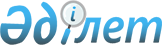 О бюджетах поселков и сельских округов Глубоковского района на 2024-2026 годыРешение Глубоковского районного маслихата Восточно-Казахстанской области от 22 декабря 2023 года № 8/4-VIII
      Примечание ИЗПИ!
      Настоящее решение вводится в действие с 01.01.2024.
      В соответствии с пунктом 2 статьи 75 Бюджетного кодекса Республики Казахстан, подпунктом 1) пункта 1 статьи 6 Закона Республики Казахстан "О местном государственном управлении и самоуправлении в Республике Казахстан", Глубоковский районный маслихат РЕШИЛ:
      1. Утвердить бюджет поселка Алтайский Глубоковского района на 2024-2026 годы согласно приложениям 1, 2 и 3 соответственно, в том числе на 2024 год в следующих объемах:
      1) доходы – 53 247 тысяч тенге, в том числе:
      налоговые поступления – 8 552 тысяч тенге;
      неналоговые поступления – 0 тысяч тенге;
      поступления от продажи основного капитала – 0 тысяч тенге;
      поступления трансфертов – 44 695 тысяч тенге;
      2) затраты – 53 247 тысяч тенге;
      3) чистое бюджетное кредитование – 0 тысяч тенге, в том числе:
      бюджетные кредиты – 0 тысяч тенге;
      погашение бюджетных кредитов – 0 тысяч тенге;
      4) сальдо по операциям с финансовыми активами – 0 тысяч тенге, в том числе:
      приобретение финансовых активов – 0 тысяч тенге;
      поступление от продажи финансовых активов государства – 0 тысяч тенге;
      5) дефицит (профицит) бюджета – 0 тысяч тенге;
      6) финансирование дефицита (использование профицита) бюджета - 0 тысяч тенге, в том числе:
      поступление займов – 0 тысяч тенге;
      погашение займов – 0 тысяч тенге;
      используемые остатки бюджетных средств – 0 тысяч тенге.
      2. Учесть в бюджете поселка Алтайский на 2024 год целевые текущие трансферты в сумме 44 695 тысяч тенге, в том числе из республиканского бюджета -18 тысяч тенге, из районного бюджета - 44 677 тысяч тенге.
      3. Утвердить бюджет поселка Белоусовка Глубоковского района на 2024-2026 годы согласно приложениям 4, 5 и 6 соответственно, в том числе на 2024 год в следующих объемах:
      1) доходы – 190 634 тысяч тенге, в том числе:
      налоговые поступления – 77 826 тысяч тенге;
      неналоговые поступления – 0 тысяч тенге;
      поступления от продажи основного капитала – 1 159 тысяч тенге;
      поступления трансфертов – 111 649 тысяч тенге;
      2) затраты – 190 634 тысяч тенге;
      3) чистое бюджетное кредитование – 0 тысяч тенге, в том числе:
      бюджетные кредиты – 0 тысяч тенге;
      погашение бюджетных кредитов – 0 тысяч тенге;
      4) сальдо по операциям с финансовыми активами – 0 тысяч тенге, в том числе:
      приобретение финансовых активов – 0 тысяч тенге;
      поступление от продажи финансовых активов государства – 0 тысяч тенге;
      5) дефицит (профицит) бюджета – 0 тысяч тенге;
      6) финансирование дефицита (использование профицита) бюджета - 0 тысяч тенге, в том числе:
      поступление займов – 0 тысяч тенге;
      погашение займов – 0 тысяч тенге;
      используемые остатки бюджетных средств – 0 тысяч тенге.
      4. Учесть в бюджете поселка Белоусовка на 2024 год целевые текущие трансферты в сумме 111 649 тысяч тенге, в том числе из республиканского бюджета - 74 тысяч тенге, из районного бюджета – 111 575 тысяч тенге.
      5. Утвердить бюджет Березовского сельского округа Глубоковского района на 2024-2026 годы согласно приложениям 7, 8 и 9 соответственно, в том числе на 2024 год в следующих объемах:
      1) доходы – 60 646 тысяч тенге, в том числе:
      налоговые поступления – 12 525 тысяч тенге;
      неналоговые поступления – 0 тысяч тенге;
      поступления от продажи основного капитала – 0 тысяч тенге;
      поступления трансфертов – 48 121 тысяч тенге;
      2) затраты – 60 646 тысяч тенге;
      3) чистое бюджетное кредитование – 0 тысяч тенге, в том числе:
      бюджетные кредиты – 0 тысяч тенге;
      погашение бюджетных кредитов – 0 тысяч тенге;
      4) сальдо по операциям с финансовыми активами – 0 тысяч тенге, в том числе:
      приобретение финансовых активов – 0 тысяч тенге;
      поступление от продажи финансовых активов государства – 0 тысяч тенге;
      5) дефицит (профицит) бюджета – 0 тысяч тенге;
      6) финансирование дефицита (использование профицита) бюджета - 0 тысяч тенге, в том числе:
      поступление займов – 0 тысяч тенге;
      погашение займов – 0 тысяч тенге;
      используемые остатки бюджетных средств – 0 тысяч тенге.
      6. Учесть в бюджете Березовского сельского округа на 2024 год целевые текущие трансферты в сумме 48 121 тысяч тенге, в том числе из республиканского бюджета - 49 тысяч тенге, из районного бюджета - 48 072 тысяч тенге.
      7. Утвердить бюджет Бобровского сельского округа Глубоковского района на 2024-2026 годы согласно приложениям 10, 11 и 12 соответственно, в том числе на 2024 год в следующих объемах:
      1) доходы – 76 989 тысяч тенге, в том числе:
      налоговые поступления – 23 076 тысяч тенге;
      неналоговые поступления – 0 тысяч тенге;
      поступления от продажи основного капитала – 702 тысяч тенге;
      поступления трансфертов – 53 211 тысяч тенге;
      2) затраты – 76 989 тысяч тенге;
      3) чистое бюджетное кредитование – 0 тысяч тенге, в том числе:
      бюджетные кредиты – 0 тысяч тенге;
      погашение бюджетных кредитов – 0 тысяч тенге;
      4) сальдо по операциям с финансовыми активами – 0 тысяч тенге, в том числе:
      приобретение финансовых активов – 0 тысяч тенге;
      поступление от продажи финансовых активов государства – 0 тысяч тенге;
      5) дефицит (профицит) бюджета – 0 тысяч тенге;
      6) финансирование дефицита (использование профицита) бюджета - 0 тысяч тенге, в том числе:
      поступление займов – 0 тысяч тенге;
      погашение займов – 0 тысяч тенге;
      используемые остатки бюджетных средств – 0 тысяч тенге.
      8. Учесть в бюджете Бобровского сельского округа на 2024 год целевые текущие трансферты в сумме 53 211 тысяч тенге, в том числе из республиканского бюджета -65 тысяч тенге, из районного бюджета - 53 146 тысяч тенге.
      9. Утвердить бюджет Быструшинского сельского округа Глубоковского района на 2024-2026 годы согласно приложениям 13, 14 и 15 соответственно, в том числе на 2024 год в следующих объемах:
      1) доходы – 110 620 тысяч тенге, в том числе:
      налоговые поступления – 7 516 тысяч тенге;
      неналоговые поступления – 0 тысяч тенге;
      поступления от продажи основного капитала – 257 тысяч тенге;
      поступления трансфертов – 102 847 тысяч тенге;
      2) затраты – 110 620 тысяч тенге;
      3) чистое бюджетное кредитование – 0 тысяч тенге, в том числе:
      бюджетные кредиты – 0 тысяч тенге;
      погашение бюджетных кредитов – 0 тысяч тенге;
      4) сальдо по операциям с финансовыми активами – 0 тысяч тенге, в том числе:
      приобретение финансовых активов – 0 тысяч тенге;
      поступление от продажи финансовых активов государства – 0 тысяч тенге;
      5) дефицит (профицит) бюджета – 0 тысяч тенге;
      6) финансирование дефицита (использование профицита) бюджета - 0 тысяч тенге, в том числе:
      поступление займов – 0 тысяч тенге;
      погашение займов – 0 тысяч тенге;
      используемые остатки бюджетных средств – 0 тысяч тенге.
      10. Учесть в бюджете Быструшинского сельского округа на 2024 год целевые текущие трансферты в сумме 102 847 тысяч тенге, в том числе из республиканского бюджета - 23 тысяч тенге, из областного бюджета - 20 000 тысяч тенге, из районного бюджета - 82 824 тысяч тенге.
      11. Утвердить бюджет поселка Верхнеберезовский Глубоковского района на 2024-2026 годы согласно приложениям 16, 17 и 18 соответственно, в том числе на 2024 год в следующих объемах:
      1) доходы – 85 191 тысяч тенге, в том числе:
      налоговые поступления – 10 550 тысяч тенге;
      неналоговые поступления – 0 тысяч тенге;
      поступления от продажи основного капитала – 46 тысяч тенге;
      поступления трансфертов – 74 641 тысяч тенге;
      2) затраты – 85 191 тысяч тенге;
      3) чистое бюджетное кредитование – 0 тысяч тенге, в том числе:
      бюджетные кредиты – 0 тысяч тенге;
      погашение бюджетных кредитов – 0 тысяч тенге;
      4) сальдо по операциям с финансовыми активами – 0 тысяч тенге, в том числе:
      приобретение финансовых активов – 0 тысяч тенге;
      поступление от продажи финансовых активов государства – 0 тысяч тенге;
      5) дефицит (профицит) бюджета – 0 тысяч тенге;
      6) финансирование дефицита (использование профицита) бюджета - 0 тысяч тенге, в том числе:
      поступление займов – 0 тысяч тенге;
      погашение займов – 0 тысяч тенге;
      используемые остатки бюджетных средств – 0 тысяч тенге.
      12. Учесть в бюджете поселка Верхнеберезовский на 2024 год целевые текущие трансферты в сумме 74 641 тысяч тенге, в том числе из республиканского бюджета - 11 тысяч тенге, из районного бюджета - 74 630 тысяч тенге.
      13. Утвердить бюджет Веселовского сельского округа Глубоковского района на 2024-2026 годы согласно приложениям 19, 20 и 21 соответственно, в том числе на 2024 год в следующих объемах:
      1) доходы – 105 462 тысяч тенге, в том числе:
      налоговые поступления – 20 329 тысяч тенге;
      неналоговые поступления – 0 тысяч тенге;
      поступления от продажи основного капитала – 32 тысяч тенге;
      поступления трансфертов – 85 101 тысяч тенге;
      2) затраты – 105 462 тысяч тенге;
      3) чистое бюджетное кредитование – 0 тысяч тенге, в том числе:
      бюджетные кредиты – 0 тысяч тенге;
      погашение бюджетных кредитов – 0 тысяч тенге;
      4) сальдо по операциям с финансовыми активами – 0 тысяч тенге, в том числе:
      приобретение финансовых активов – 0 тысяч тенге;
      поступление от продажи финансовых активов государства – 0 тысяч тенге;
      5) дефицит (профицит) бюджета – 0 тысяч тенге;
      6) финансирование дефицита (использование профицита) бюджета - 0 тысяч тенге, в том числе:
      поступление займов – 0 тысяч тенге;
      погашение займов – 0 тысяч тенге;
      используемые остатки бюджетных средств – 0 тысяч тенге.
      14. Учесть в бюджете Веселовского сельского округа на 2024 год целевые текущие трансферты в сумме 85 101 тысяч тенге, в том числе из республиканского бюджета - 65 тысяч тенге, из областного бюджета - 20 000 тысяч тенге, из районного бюджета - 65 036 тысяч тенге.
      15. Утвердить бюджет поселка Глубокое Глубоковского района на 2024-2026 годы согласно приложениям 22, 23 и 24 соответственно, в том числе на 2024 год в следующих объемах:
      1) доходы – 338 325 тысяч тенге, в том числе:
      налоговые поступления – 86 207 тысяч тенге;
      неналоговые поступления – 0 тысяч тенге;
      поступления от продажи основного капитала – 5 367 тысяч тенге;
      поступления трансфертов – 246 751 тысяч тенге;
      2) затраты – 338 325 тысяч тенге;
      3) чистое бюджетное кредитование – 0 тысяч тенге, в том числе:
      бюджетные кредиты – 0 тысяч тенге;
      погашение бюджетных кредитов – 0 тысяч тенге;
      4) сальдо по операциям с финансовыми активами – 0 тысяч тенге, в том числе:
      приобретение финансовых активов – 0 тысяч тенге;
      поступление от продажи финансовых активов государства – 0 тысяч тенге;
      5) дефицит (профицит) бюджета – 0 тысяч тенге;
      6) финансирование дефицита (использование профицита) бюджета - 0 тысяч тенге, в том числе:
      поступление займов – 0 тысяч тенге;
      погашение займов – 0 тысяч тенге;
      используемые остатки бюджетных средств – 0 тысяч тенге.
      16. Учесть в бюджете поселка Глубокое на 2024 год целевые текущие трансферты в сумме 246 751 тысяч тенге, в том числе из республиканского бюджета - 203 тысяч тенге, из районного бюджета - 246 548 тысяч тенге.
      17. Утвердить бюджет Иртышского сельского округа Глубоковского района на 2024-2026 годы согласно приложениям 25, 26 и 27 соответственно, в том числе на 2024 год в следующих объемах:
      1) доходы – 133 706 тысяч тенге, в том числе:
      налоговые поступления – 46 619 тысяч тенге;
      неналоговые поступления – 225 тысяч тенге;
      поступления от продажи основного капитала – 506 тысяч тенге;
      поступления трансфертов – 86 356 тысяч тенге;
      2) затраты – 133 706 тысяч тенге;
      3) чистое бюджетное кредитование – 0 тысяч тенге, в том числе:
      бюджетные кредиты – 0 тысяч тенге;
      погашение бюджетных кредитов – 0 тысяч тенге;
      4) сальдо по операциям с финансовыми активами – 0 тысяч тенге, в том числе:
      приобретение финансовых активов – 0 тысяч тенге;
      поступление от продажи финансовых активов государства – 0 тысяч тенге;
      5) дефицит (профицит) бюджета – 0 тысяч тенге;
      6) финансирование дефицита (использование профицита) бюджета - 0 тысяч тенге, в том числе:
      поступление займов – 0 тысяч тенге;
      погашение займов – 0 тысяч тенге;
      используемые остатки бюджетных средств – 0 тысяч тенге.
      18. Учесть в бюджете Иртышского сельского округа на 2024 год целевые текущие трансферты в сумме 86356 тысяч тенге, в том числе из республиканского бюджета - 23 тысяч тенге, из районного бюджета - 86 333 тысяч тенге.
      19. Утвердить бюджет Кожоховского сельского округа Глубоковского района на 2024-2026 годы согласно приложениям 28, 29 и 30 соответственно, в том числе на 2024 год в следующих объемах:
      1) доходы – 123 313 тысяч тенге, в том числе:
      налоговые поступления – 14 439 тысяч тенге;
      неналоговые поступления – 0 тысяч тенге;
      поступления от продажи основного капитала – 58 тысяч тенге;
      поступления трансфертов – 108 816 тысяч тенге;
      2) затраты – 123 313 тысяч тенге;
      3) чистое бюджетное кредитование – 0 тысяч тенге, в том числе:
      бюджетные кредиты – 0 тысяч тенге;
      погашение бюджетных кредитов – 0 тысяч тенге;
      4) сальдо по операциям с финансовыми активами – 0 тысяч тенге, в том числе:
      приобретение финансовых активов – 0 тысяч тенге;
      поступление от продажи финансовых активов государства – 0 тысяч тенге;
      5) дефицит (профицит) бюджета – 0 тысяч тенге;
      6) финансирование дефицита (использование профицита) бюджета - 0 тысяч тенге, в том числе:
      поступление займов – 0 тысяч тенге;
      погашение займов – 0 тысяч тенге;
      используемые остатки бюджетных средств – 0 тысяч тенге.
      20. Учесть в бюджете Кожоховского сельского округа на 2024 год целевые текущие трансферты в сумме 108 816 тысяч тенге, в том числе из республиканского бюджета - 27 тысяч тенге, из областного бюджета - 20 000 тысяч тенге, из районного бюджета - 88 789 тысяч тенге.
      21. Утвердить бюджет Красноярского сельского округа Глубоковского района на 2024-2026 годы согласно приложениям 31, 32 и 33 соответственно, в том числе на 2024 год в следующих объемах:
      1) доходы – 130 075 тысяч тенге, в том числе:
      налоговые поступления – 26 991 тысяч тенге;
      неналоговые поступления – 0 тысяч тенге;
      поступления от продажи основного капитала – 291 тысяч тенге;
      поступления трансфертов – 102 793 тысяч тенге;
      2) затраты – 130 075 тысяч тенге;
      3) чистое бюджетное кредитование – 0 тысяч тенге, в том числе:
      бюджетные кредиты – 0 тысяч тенге;
      погашение бюджетных кредитов – 0 тысяч тенге;
      4) сальдо по операциям с финансовыми активами – 0 тысяч тенге, в том числе:
      приобретение финансовых активов – 0 тысяч тенге;
      поступление от продажи финансовых активов государства – 0 тысяч тенге;
      5) дефицит (профицит) бюджета – 0 тысяч тенге;
      6) финансирование дефицита (использование профицита) бюджета - 0 тысяч тенге, в том числе:
      поступление займов – 0 тысяч тенге;
      погашение займов – 0 тысяч тенге;
      используемые остатки бюджетных средств – 0 тысяч тенге.
      22. Учесть в бюджете Красноярского сельского округа на 2024 год целевые текущие трансферты в сумме 102 793 тысяч тенге, в том числе из республиканского бюджета - 18 тысяч тенге, из районного бюджета - 102 775 тысяч тенге.
      23. Утвердить бюджет Малоубинского сельского округа Глубоковского района на 2024-2026 годы согласно приложениям 34, 35 и 36 соответственно, в том числе на 2024 год в следующих объемах:
      1) доходы – 69 872 тысяч тенге, в том числе:
      налоговые поступления – 3 422 тысяч тенге;
      неналоговые поступления – 0 тысяч тенге;
      поступления от продажи основного капитала – 262 тысяч тенге;
      поступления трансфертов – 66 188 тысяч тенге;
      2) затраты – 69 872 тысяч тенге;
      3) чистое бюджетное кредитование – 0 тысяч тенге, в том числе:
      бюджетные кредиты – 0 тысяч тенге;
      погашение бюджетных кредитов – 0 тысяч тенге;
      4) сальдо по операциям с финансовыми активами – 0 тысяч тенге, в том числе:
      приобретение финансовых активов – 0 тысяч тенге;
      поступление от продажи финансовых активов государства – 0 тысяч тенге;
      5) дефицит (профицит) бюджета – 0 тысяч тенге;
      6) финансирование дефицита (использование профицита) бюджета - 0 тысяч тенге, в том числе:
      поступление займов – 0 тысяч тенге;
      погашение займов – 0 тысяч тенге;
      используемые остатки бюджетных средств – 0 тысяч тенге.
      24. Учесть в бюджете Малоубинского сельского округа на 2024 целевые текущие трансферты в сумме 66 188 тысяч тенге, в том числе из республиканского бюджета - 11 тысяч тенге, из районного бюджета - 66 177 тысяч тенге.
      25. Утвердить бюджет Опытнопольского сельского округа Глубоковского района на 2024-2026 годы согласно приложениям 37, 38 и 39 соответственно, в том числе на 2024 год в следующих объемах:
      1) доходы – 74 820 тысяч тенге, в том числе:
      налоговые поступления – 34 934 тысяч тенге;
      неналоговые поступления – 0 тысяч тенге;
      поступления от продажи основного капитала – 99 тысяч тенге;
      поступления трансфертов – 39 787 тысяч тенге;
      2) затраты – 74 820 тысяч тенге;
      3) чистое бюджетное кредитование – 0 тысяч тенге, в том числе:
      бюджетные кредиты – 0 тысяч тенге;
      погашение бюджетных кредитов – 0 тысяч тенге;
      4) сальдо по операциям с финансовыми активами – 0 тысяч тенге, в том числе:
      приобретение финансовых активов – 0 тысяч тенге;
      поступление от продажи финансовых активов государства – 0 тысяч тенге;
      5) дефицит (профицит) бюджета – 0 тысяч тенге;
      6) финансирование дефицита (использование профицита) бюджета - 0 тысяч тенге, в том числе:
      поступление займов – 0 тысяч тенге;
      погашение займов – 0 тысяч тенге;
      используемые остатки бюджетных средств – 0 тысяч тенге.
      26. Учесть в бюджете Опытнопольского сельского округа на 2024 год целевые текущие трансферты в сумме 39 787 тысяч тенге, в том числе из республиканского бюджета - 11 тысяч тенге, из районного бюджета – 39 776 тысяч тенге.
      27. Утвердить бюджет Секисовского сельского округа Глубоковского района на 2024-2026 годы согласно приложениям 40, 41 и 42 соответственно, в том числе на 2024 год в следующих объемах:
      1) доходы – 106 952 тысяч тенге, в том числе:
      налоговые поступления – 18 470 тысяч тенге;
      неналоговые поступления – 0 тысяч тенге;
      поступления от продажи основного капитала – 392 тысяч тенге;
      поступления трансфертов – 88 090 тысяч тенге;
      2) затраты – 106 952 тысяч тенге;
      3) чистое бюджетное кредитование – 0 тысяч тенге, в том числе:
      бюджетные кредиты – 0 тысяч тенге;
      погашение бюджетных кредитов – 0 тысяч тенге;
      4) сальдо по операциям с финансовыми активами – 0 тысяч тенге, в том числе:
      приобретение финансовых активов – 0 тысяч тенге;
      поступление от продажи финансовых активов государства – 0 тысяч тенге;
      5) дефицит (профицит) бюджета – 0 тысяч тенге;
      6) финансирование дефицита (использование профицита) бюджета - 0 тысяч тенге, в том числе:
      поступление займов – 0 тысяч тенге;
      погашение займов – 0 тысяч тенге;
      используемые остатки бюджетных средств – 0 тысяч тенге.
      28. Учесть в бюджете Секисовского сельского округа на 2024 целевые текущие трансферты в сумме 88 090 тысяч тенге, в том числе из республиканского бюджета - 18 тысяч тенге, из районного бюджета - 88 072 тысяч тенге.
      29. Утвердить бюджет Тарханского сельского округа Глубоковского района на 2024-2026 годы согласно приложениям 43, 44, и 45 соответственно, в том числе на 2024 год в следующих объемах:
      1) доходы – 185 598 тысяч тенге, в том числе:
      налоговые поступления – 29 982 тысяч тенге;
      неналоговые поступления – 0 тысяч тенге;
      поступления от продажи основного капитала – 331 тысяч тенге;
      поступления трансфертов – 155 285 тысяч тенге;
      2) затраты – 185 598 тысяч тенге;
      3) чистое бюджетное кредитование – 0 тысяч тенге, в том числе:
      бюджетные кредиты – 0 тысяч тенге;
      погашение бюджетных кредитов – 0 тысяч тенге;
      4) сальдо по операциям с финансовыми активами – 0 тысяч тенге, в том числе:
      приобретение финансовых активов – 0 тысяч тенге;
      поступление от продажи финансовых активов государства – 0 тысяч тенге;
      5) дефицит (профицит) бюджета – 0 тысяч тенге;
      6) финансирование дефицита (использование профицита) бюджета - 0 тысяч тенге, в том числе:
      поступление займов – 0 тысяч тенге;
      погашение займов – 0 тысяч тенге;
      используемые остатки бюджетных средств – 0 тысяч тенге.
      30. Учесть в бюджете Тарханского сельского округа на 2024 год целевые текущие трансферты в сумме 155 285 тысяч тенге, в том числе из республиканского бюджета - 18 тысяч тенге, из районного бюджета - 155 267 тысяч тенге.
      31. Утвердить бюджет Ушановского сельского округа Глубоковского района на 2024-2026 годы согласно приложениям 46, 47 и 48 соответственно, в том числе на 2024 год в следующих объемах:
      1) доходы – 88 706 тысяч тенге, в том числе:
      налоговые поступления – 21 490 тысяч тенге;
      неналоговые поступления – 0 тысяч тенге;
      поступления от продажи основного капитала – 356 тысяч тенге;
      поступления трансфертов – 66 860 тысяч тенге;
      2) затраты – 88 706 тысяч тенге;
      3) чистое бюджетное кредитование – 0 тысяч тенге, в том числе:
      бюджетные кредиты – 0 тысяч тенге;
      погашение бюджетных кредитов – 0 тысяч тенге;
      4) сальдо по операциям с финансовыми активами – 0 тысяч тенге, в том числе:
      приобретение финансовых активов – 0 тысяч тенге;
      поступление от продажи финансовых активов государства – 0 тысяч тенге;
      5) дефицит (профицит) бюджета – 0 тысяч тенге;
      6) финансирование дефицита (использование профицита) бюджета - 0 тысяч тенге, в том числе:
      поступление займов – 0 тысяч тенге;
      погашение займов – 0 тысяч тенге;
      используемые остатки бюджетных средств – 0 тысяч тенге.
      32. Учесть в бюджете Ушановского сельского округа на 2024 год целевые текущие трансферты в сумме 66 860 тысяч тенге, в том числе из республиканского бюджета - 18 тысяч тенге, из областного бюджета - 20 000 тысяч тенге, из районного бюджета - 46 842 тысяч тенге.
      33. Утвердить бюджет Черемшанского сельского округа Глубоковского района на 2024-2026 годы согласно приложениям 49, 50 и 51 соответственно, в том числе на 2024 год в следующих объемах:
      1) доходы – 78 735 тысяч тенге, в том числе:
      налоговые поступления – 17 080 тысяч тенге;
      неналоговые поступления – 0 тысяч тенге;
      поступления от продажи основного капитала – 153 тысяч тенге;
      поступления трансфертов – 61 502 тысяч тенге;
      2) затраты – 78 735 тысяч тенге;
      3) чистое бюджетное кредитование – 0 тысяч тенге, в том числе:
      бюджетные кредиты – 0 тысяч тенге;
      погашение бюджетных кредитов – 0 тысяч тенге;
      4) сальдо по операциям с финансовыми активами – 0 тысяч тенге, в том числе:
      приобретение финансовых активов – 0 тысяч тенге;
      поступление от продажи финансовых активов государства – 0 тысяч тенге;
      5) дефицит (профицит) бюджета – 0 тысяч тенге;
      6) финансирование дефицита (использование профицита) бюджета - 0 тысяч тенге, в том числе:
      поступление займов – 0 тысяч тенге;
      погашение займов – 0 тысяч тенге;
      используемые остатки бюджетных средств – 0 тысяч тенге.
      34. Учесть в бюджете Черемшанского сельского округа на 2024 год целевые текущие трансферты в сумме 61 502 тысяч тенге, в том числе из республиканского бюджета - 23 тысяч тенге, из районного бюджета - 61 479 тысяч тенге.
      35. Настоящее решение вводится в действие с 1 января 2024 года. Бюджет поселка Алтайский Глубоковского района на 2024 год Бюджет поселка Алтайский Глубоковского района на 2025 год Бюджет поселка Алтайский Глубоковского района на 2026 год Бюджет поселка Белоусовка Глубоковского района на 2024 год Бюджет поселка Белоусовка Глубоковского района на 2025 год Бюджет поселка Белоусовка Глубоковского района на 2026 год Бюджет Березовского сельского округа Глубоковского района на 2024 год Бюджет Березовского сельского округа Глубоковского района на 2025 год Бюджет Березовского сельского округа Глубоковского района на 2026 год Бюджет Бобровского сельского округа Глубоковского района на 2024 год Бюджет Бобровского сельского округа Глубоковского района на 2025 год Бюджет Бобровского сельского округа Глубоковского района на 2026 год Бюджет Быструшинского сельского округа Глубоковского района на 2024 год Бюджет Быструшинского сельского округа Глубоковского района на 2025 год Бюджет Быструшинского сельского округа Глубоковского района на 2026 год Бюджет поселка Верхнеберезовский Глубоковского района на 2024 год Бюджет поселка Верхнеберезовский Глубоковского района на 2025 год Бюджет поселка Верхнеберезовский Глубоковского района на 2026 год Бюджет Веселовского сельского округа Глубоковского района на 2024 год Бюджет Веселовского сельского округа Глубоковского района на 2025 год Бюджет Веселовского сельского округа Глубоковского района на 2026 год Бюджет поселка Глубокое Глубоковского района на 2024 год Бюджет поселка Глубокое Глубоковского района на 2025 год Бюджет поселка Глубокое Глубоковского района на 2026 год Бюджет Иртышского сельского округа Глубоковского района на 2024 год Бюджет Иртышского сельского округа Глубоковского района на 2025 год Бюджет Иртышского сельского округа Глубоковского района на 2026 год Бюджет Кожоховского сельского округа Глубоковского района на 2024 год Бюджет Кожоховского сельского округа Глубоковского района на 2025 год Бюджет Кожоховского сельского округа Глубоковского района на 2026 год Бюджет Красноярского сельского округа Глубоковского района на 2024 год Бюджет Красноярского сельского округа Глубоковского района на 2025 год Бюджет Красноярского сельского округа Глубоковского района на 2026 год Бюджет Малоубинского сельского округа Глубоковского района на 2024 год Бюджет Малоубинского сельского округа Глубоковского района на 2025 год Бюджет Малоубинского сельского округа Глубоковского района на 2026 год Бюджет Опытнопольского сельского округа Глубоковского района на 2024 год Бюджет Опытнопольского сельского округа Глубоковского района на 2025 год Бюджет Опытнопольского сельского округа Глубоковского района на 2026 год Бюджет Секисовского сельского округа Глубоковского района на 2024 год Бюджет Секисовского сельского округа Глубоковского района на 2025 год Бюджет Секисовского сельского округа Глубоковского района на 2026 год Бюджет Тарханского сельского округа Глубоковского района на 2024 год Бюджет Тарханского сельского округа Глубоковского района на 2025 год Бюджет Тарханского сельского округа Глубоковского района на 2026 год Бюджет Ушановского сельского округа Глубоковского района на 2024 год Бюджет Ушановского сельского округа Глубоковского района на 2025 год Бюджет Ушановского сельского округа Глубоковского района на 2026 год Бюджет Черемшанского сельского округа Глубоковского района на 2024 год Бюджет Черемшанского сельского округа Глубоковского района на 2025 год Бюджет Черемшанского сельского округа Глубоковского района на 2026 год
					© 2012. РГП на ПХВ «Институт законодательства и правовой информации Республики Казахстан» Министерства юстиции Республики Казахстан
				
      Председатель Глубоковского районного маслихата 

А. Калигожин
Приложение 1 
к решению Глубоковского 
районного маслихата 
от 22 декабря 2023 года 
№ 8/4-VIII
Категория
Категория
Категория
Категория
Сумма, тысяч тенге
Класс
Класс
Класс
Сумма, тысяч тенге
Подкласс
Подкласс
Сумма, тысяч тенге
Наименование
Сумма, тысяч тенге
1
2
3
4
5
I. Доходы
53247
Собственные доходы
8552
1
Налоговые поступления
8552
01
Подоходный налог
1490
2
Индивидуальный подоходный налог
1490
04
Налоги на собственность
6172
1
Налоги на имущество
118
3
Земельный налог
39
4
Налог на транспортные средства
6015
05
Внутренние налоги на товары, работы и услуги
890
3
Поступления за использование природных и других ресурсов
890
4
Поступления трансфертов 
44695
02
Трансферты из вышестоящих органов государственного управления
44695
3
Трансферты из районного (города областного значения) бюджета
44695
Функциональная группа
Функциональная группа
Функциональная группа
Функциональная группа
Функциональная группа
Сумма, тысяч тенге
Функциональная подгруппа
Функциональная подгруппа
Функциональная подгруппа
Функциональная подгруппа
Сумма, тысяч тенге
Администратор программ
Администратор программ
Администратор программ
Сумма, тысяч тенге
Программа
Программа
Сумма, тысяч тенге
Наименование
Сумма, тысяч тенге
1
2
3
4
5
6
II. Затраты
53247
01
Государственные услуги общего характера
34254
1
Представительные, исполнительные и другие органы, выполняющие общие функции государственного управления
34254
124
Аппарат акима города районного значения, села, поселка, сельского округа
34254
001
Услуги по обеспечению деятельности акима города районного значения, села, поселка, сельского округа
33934
022
Капитальные расходы государственого органа
320
07
Жилищно-коммунальное хозяйство
2367
3
Благоустройство населенных пунктов
2367
124
Аппарат акима города районного значения, села, поселка, сельского округа
2367
008
Освещение улиц населенных пунктов
1352
009
Обеспечение санитарии населенных пунктов
618
011
Благоустройство и озеленение населенных пунктов
397
12
Транспорт и коммуникации
16626
1
Автомобильный транспорт
16626
124
Аппарат акима города районного значения, села, поселка, сельского округа
16626
013
Обеспечение функционирования автомобильных дорог в городах районного значения, селах, поселках, сельских округах
16626
III. Чистое бюджетное кредитование
0
IV. Сальдо по операциям с финансовыми активами
0
Приобретение финансовых активов
0
Поступления от продажи финансовых активов государства
0
V. Дефицит (профицит) бюджета
0
VI. Финансирование дефицита (использование профицита) бюджета
0
Поступления займов
0
Погашение займов
0
8
Используемые остатки бюджетных средств
0
01
Остатки бюджетных средств
0
1
Свободные остатки бюджетных средств
0Приложение 2 
к решению Глубоковского 
районного маслихата 
от 22 декабря 2023 года 
№ 8/4-VIII
Категория
Категория
Категория
Категория
Сумма, тысяч тенге
Класс
Класс
Класс
Сумма, тысяч тенге
Подкласс
Подкласс
Сумма, тысяч тенге
Наименование
Сумма, тысяч тенге
1
2
3
4
5
I. Доходы
40173
Собственные доходы
7893
1
Налоговые поступления
7893
01
Подоходный налог
1741
2
Индивидуальный подоходный налог
1741
04
Налоги на собственность
5439
1
Налоги на имущество
104
3
Земельный налог
50
4
Налог на транспортные средства
5285
05
Внутренние налоги на товары, работы и услуги
713
3
Поступления за использование природных и других ресурсов
713
4
Поступления трансфертов 
32280
02
Трансферты из вышестоящих органов государственного управления
32280
3
Трансферты из районного (города областного значения) бюджета
32280
Функциональная группа
Функциональная группа
Функциональная группа
Функциональная группа
Функциональная группа
Сумма, тысяч тенге
Функциональная подгруппа
Функциональная подгруппа
Функциональная подгруппа
Функциональная подгруппа
Сумма, тысяч тенге
Администратор программ
Администратор программ
Администратор программ
Сумма, тысяч тенге
Программа
Программа
Сумма, тысяч тенге
Наименование
Сумма, тысяч тенге
1
2
3
4
5
6
II. Затраты
40173
01
Государственные услуги общего характера
36040
1
Представительные, исполнительные и другие органы, выполняющие общие функции государственного управления
36040
124
Аппарат акима города районного значения, села, поселка, сельского округа
36040
001
Услуги по обеспечению деятельности акима города районного значения, села, поселка, сельского округа
35725
022
Капитальные расходы государственого органа
315
07
Жилищно-коммунальное хозяйство
2450
3
Благоустройство населенных пунктов
2450
124
Аппарат акима города районного значения, села, поселка, сельского округа
2450
008
Освещение улиц населенных пунктов
1399
009
Обеспечение санитарии населенных пунктов
640
011
Благоустройство и озеленение населенных пунктов
411
12
Транспорт и коммуникации
1683
1
Автомобильный транспорт
1683
124
Аппарат акима города районного значения, села, поселка, сельского округа
1683
013
Обеспечение функционирования автомобильных дорог в городах районного значения, селах, поселках, сельских округах
1683
III. Чистое бюджетное кредитование
0
IV. Сальдо по операциям с финансовыми активами
0
Приобретение финансовых активов
0
Поступления от продажи финансовых активов государства
0
V. Дефицит (профицит) бюджета
0
VI. Финансирование дефицита (использование профицита) бюджета
0
Поступления займов
0
Погашение займов
0
8
Используемые остатки бюджетных средств
0
01
Остатки бюджетных средств
0
1
Свободные остатки бюджетных средств
0Приложение 3 
к решению Глубоковского 
районного маслихата 
от 22 декабря 2023 года 
№ 8/4-VIII
Категория
Категория
Категория
Категория
Сумма, тысяч тенге
Класс
Класс
Класс
Сумма, тысяч тенге
Подкласс
Подкласс
Сумма, тысяч тенге
Наименование
Сумма, тысяч тенге
1
2
3
4
5
I. Доходы
40748
Собственные доходы
8209
1
Налоговые поступления
8209
01
Подоходный налог
1811
2
Индивидуальный подоходный налог
1811
04
Налоги на собственность
5656
1
Налоги на имущество
108
3
Земельный налог
52
4
Налог на транспортные средства
5496
05
Внутренние налоги на товары, работы и услуги
742
3
Поступления за использование природных и других ресурсов
742
4
Поступления трансфертов 
32539
02
Трансферты из вышестоящих органов государственного управления
32539
3
Трансферты из районного (города областного значения) бюджета
32539
Функциональная группа
Функциональная группа
Функциональная группа
Функциональная группа
Функциональная группа
Сумма, тысяч тенге
Функциональная подгруппа
Функциональная подгруппа
Функциональная подгруппа
Функциональная подгруппа
Сумма, тысяч тенге
Администратор программ
Администратор программ
Администратор программ
Сумма, тысяч тенге
Программа
Программа
Сумма, тысяч тенге
Наименование
Сумма, тысяч тенге
1
2
3
4
5
6
II. Затраты
40748
01
Государственные услуги общего характера
36054
1
Представительные, исполнительные и другие органы, выполняющие общие функции государственного управления
36054
124
Аппарат акима города районного значения, села, поселка, сельского округа
36054
001
Услуги по обеспечению деятельности акима города районного значения, села, поселка, сельского округа
36054
07
Жилищно-коммунальное хозяйство
2535
3
Благоустройство населенных пунктов
2535
124
Аппарат акима города районного значения, села, поселка, сельского округа
2535
008
Освещение улиц населенных пунктов
1448
009
Обеспечение санитарии населенных пунктов
662
011
Благоустройство и озеленение населенных пунктов
425
08
Культура, спорт, туризм и информационное пространство
417
2
Спорт
417
124
Аппарат акима города районного значения, села, поселка, сельского округа
417
028
Проведение физкультурно-оздоровительных и спортивных мероприятий на местном уровне
417
12
Транспорт и коммуникации
1742
1
Автомобильный транспорт
1742
124
Аппарат акима города районного значения, села, поселка, сельского округа
1742
013
Обеспечение функционирования автомобильных дорог в городах районного значения, селах, поселках, сельских округах
1742
III. Чистое бюджетное кредитование
0
IV. Сальдо по операциям с финансовыми активами
0
Приобретение финансовых активов
0
Поступления от продажи финансовых активов государства
0
V. Дефицит (профицит) бюджета
0
VI. Финансирование дефицита (использование профицита) бюджета
0
Поступления займов
0
Погашение займов
0
8
Используемые остатки бюджетных средств
0
01
Остатки бюджетных средств
0
1
Свободные остатки бюджетных средств
0Приложение 4 
к решению Глубоковского 
районного маслихата 
от 22 декабря 2023 года 
№ 8/4-VIII
Категория
Категория
Категория
Категория
Сумма, тысяч тенге
Класс
Класс
Класс
Сумма, тысяч тенге
Подкласс
Подкласс
Сумма, тысяч тенге
Наименование
Сумма, тысяч тенге
1
2
3
4
5
I. Доходы
190634
Собственные доходы
78985
1
Налоговые поступления
77826
01
Подоходный налог
39219
2
Индивидуальный подоходный налог
39219
04
Налоги на собственность
38107
1
Налоги на имущество
909
3
Земельный налог
291
4
Налог на транспортные средства
36907
05
Внутренние налоги на товары, работы и услуги
500
3
Поступления за использование природных и других
500
3
Поступления от продажи основного капитала
1159
03
Продажа земли и нематериальных активов
1159
1
Продажа земли
659
2
Продажа нематериальных активов
500
4
Поступления трансфертов 
111649
02
Трансферты из вышестоящих органов государственного управления
111649
3
Трансферты из районного (города областного значения) бюджета
111649
Функциональная группа
Функциональная группа
Функциональная группа
Функциональная группа
Функциональная группа
Сумма, тысяч тенге
Функциональная подгруппа
Функциональная подгруппа
Функциональная подгруппа
Функциональная подгруппа
Сумма, тысяч тенге
Администратор программ
Администратор программ
Администратор программ
Сумма, тысяч тенге
Программа
Программа
Сумма, тысяч тенге
Наименование
Сумма, тысяч тенге
1
2
3
4
5
6
II. Затраты
190634
01
Государственные услуги общего характера
56578
1
Представительные, исполнительные и другие органы, выполняющие общие функции государственного управления
56578
124
Аппарат акима города районного значения, села, поселка, сельского округа
56578
001
Услуги по обеспечению деятельности акима города районного значения, села, поселка, сельского округа
56258
022
Капитальные расходы государственого органа
320
07
Жилищно-коммунальное хозяйство
103801
2
Коммунальное хозяйство
8275
124
Аппарат акима города районного значения, села, поселка, сельского округа
8275
014
Организация водоснабжения населенных пунктов
8275
3
Благоустройство населенных пунктов
95526
124
Аппарат акима города районного значения, села, поселка, сельского округа
95526
008
Освещение улиц населенных пунктов
15472
009
Обеспечение санитарии населенных пунктов
2354
011
Благоустройство и озеленение населенных пунктов
77700
12
Транспорт и коммуникации
30255
1
Автомобильный транспорт
30255
124
Аппарат акима города районного значения, села, поселка, сельского округа
30255
013
Обеспечение функционирования автомобильных дорог в городах районного значения, селах, поселках, сельских округах
30255
III. Чистое бюджетное кредитование
0
IV. Сальдо по операциям с финансовыми активами
0
Приобретение финансовых активов
0
Поступления от продажи финансовых активов государства
0
V. Дефицит (профицит) бюджета
0
VI. Финансирование дефицита (использование профицита) бюджета
0
Поступления займов
0
Погашение займов
0
8
Используемые остатки бюджетных средств
0
01
Остатки бюджетных средств
0
1
Свободные остатки бюджетных средств
0Приложение 5
 к решению Глубоковского 
районного маслихата 
от 22 декабря 2023 года 
№ 8/4-VIII
Категория
Категория
Категория
Категория
Сумма, тысяч тенге
Класс
Класс
Класс
Сумма, тысяч тенге
Подкласс
Подкласс
Сумма, тысяч тенге
Наименование
Сумма, тысяч тенге
1
2
3
4
5
I. Доходы
137875
Собственные доходы
73908
1
Налоговые поступления
70865
01
Подоходный налог
34422
2
Индивидуальный подоходный налог
34422
04
Налоги на собственность
36054
1
Налоги на имущество
945
3
Земельный налог
286
4
Налог на транспортные средства
34823
05
Внутренние налоги на товары, работы и услуги
389
3
Поступления за использование природных и других ресурсов
389
3
Поступления от продажи основного капитала
3043
03
Продажа земли и нематериальных активов
3043
1
Продажа земли
685
2
Продажа нематериальных активов
2358
4
Поступления трансфертов 
63967
02
Трансферты из вышестоящих органов государственного управления
63967
3
Трансферты из районного (города областного значения) бюджета
63967
Функциональная группа
Функциональная группа
Функциональная группа
Функциональная группа
Функциональная группа
Сумма, тысяч тенге
Функциональная подгруппа
Функциональная подгруппа
Функциональная подгруппа
Функциональная подгруппа
Сумма, тысяч тенге
Администратор программ
Администратор программ
Администратор программ
Сумма, тысяч тенге
Программа
Программа
Сумма, тысяч тенге
Наименование
Сумма, тысяч тенге
1
2
3
4
5
6
II. Затраты
137875
01
Государственные услуги общего характера
68289
1
Представительные, исполнительные и другие органы, выполняющие общие функции государственного управления
68289
124
Аппарат акима города районного значения, села, поселка, сельского округа
68289
001
Услуги по обеспечению деятельности акима города районного значения, села, поселка, сельского округа
59645
022
Капитальные расходы государственого органа
8644
07
Жилищно-коммунальное хозяйство
64091
3
Благоустройство населенных пунктов
64091
124
Аппарат акима города районного значения, села, поселка, сельского округа
64091
008
Освещение улиц населенных пунктов
52306
009
Обеспечение санитарии населенных пунктов
2436
011
Благоустройство и озеленение населенных пунктов
9349
12
Транспорт и коммуникации
5495
1
Автомобильный транспорт
5495
124
Аппарат акима города районного значения, села, поселка, сельского округа
5495
013
Обеспечение функционирования автомобильных дорог в городах районного значения, селах, поселках, сельских округах
5495
III. Чистое бюджетное кредитование
0
IV. Сальдо по операциям с финансовыми активами
0
Приобретение финансовых активов
0
Поступления от продажи финансовых активов государства
0
V. Дефицит (профицит) бюджета
0
VI. Финансирование дефицита (использование профицита) бюджета
0
Поступления займов
0
Погашение займов
0
8
Используемые остатки бюджетных средств
0
01
Остатки бюджетных средств
0
1
Свободные остатки бюджетных средств
0Приложение 6 
к решению Глубоковского 
районного маслихата 
от 22 декабря 2023 года 
№ 8/4-VIII
Категория
Категория
Категория
Категория
Сумма, тысяч тенге
Класс
Класс
Класс
Сумма, тысяч тенге
Подкласс
Подкласс
Сумма, тысяч тенге
Наименование
Сумма, тысяч тенге
1
2
3
4
5
I. Доходы
110894
Собственные доходы
76856
1
Налоговые поступления
73692
01
Подоходный налог
35799
2
Индивидуальный подоходный налог
35799
04
Налоги на собственность
37488
1
Налоги на имущество
983
3
Земельный налог
289
4
Налог на транспортные средства
36216
05
Внутренние налоги на товары, работы и услуги
405
3
Поступления за использование природных и других ресурсов
405
3
Поступления от продажи основного капитала
3164
03
Продажа земли и нематериальных активов
3164
1
Продажа земли
712
2
Продажа нематериальных активов
2452
4
Поступления трансфертов 
34038
02
Трансферты из вышестоящих органов государственного управления
34038
3
Трансферты из районного (города областного значения) бюджета
34038
Функциональная группа
Функциональная группа
Функциональная группа
Функциональная группа
Функциональная группа
Сумма, тысяч тенге
Функциональная подгруппа
Функциональная подгруппа
Функциональная подгруппа
Функциональная подгруппа
Сумма, тысяч тенге
Администратор программ
Администратор программ
Администратор программ
Сумма, тысяч тенге
Программа
Программа
Сумма, тысяч тенге
Наименование
Сумма, тысяч тенге
1
2
3
4
5
6
II. Затраты
110894
01
Государственные услуги общего характера
60840
1
Представительные, исполнительные и другие органы, выполняющие общие функции государственного управления
60840
124
Аппарат акима города районного значения, села, поселка, сельского округа
60840
001
Услуги по обеспечению деятельности акима города районного значения, села, поселка, сельского округа
60510
022
Капитальные расходы государственого органа
330
07
Жилищно-коммунальное хозяйство
44367
3
Благоустройство населенных пунктов
44367
124
Аппарат акима города районного значения, села, поселка, сельского округа
44367
008
Освещение улиц населенных пунктов
32170
009
Обеспечение санитарии населенных пунктов
2521
011
Благоустройство и озеленение населенных пунктов
9676
12
Транспорт и коммуникации
5687
1
Автомобильный транспорт
5687
124
Аппарат акима города районного значения, села, поселка, сельского округа
5687
013
Обеспечение функционирования автомобильных дорог в городах районного значения, селах, поселках, сельских округах
5687
III. Чистое бюджетное кредитование
0
IV. Сальдо по операциям с финансовыми активами
0
Приобретение финансовых активов
0
Поступления от продажи финансовых активов государства
0
V. Дефицит (профицит) бюджета
0
VI. Финансирование дефицита (использование профицита) бюджета
0
Поступления займов
0
Погашение займов
0
8
Используемые остатки бюджетных средств
0
01
Остатки бюджетных средств
0
1
Свободные остатки бюджетных средств
0Приложение 7 
к решению Глубоковского 
районного маслихата 
от 22 декабря 2023 года 
№ 8/4-VIII
Категория
Категория
Категория
Категория
Сумма, тысяч тенге
Класс
Класс
Класс
Сумма, тысяч тенге
Подкласс
Подкласс
Сумма, тысяч тенге
Наименование
Сумма, тысяч тенге
1
2
3
4
5
I. Доходы
60646
Собственные доходы
12525
1
Налоговые поступления
12525
01
Подоходный налог
2271
2
Индивидуальный подоходный налог
2271
04
Налоги на собственность
10053
1
Налоги на имущество
130
3
Земельный налог
56
4
Налог на транспортные средства
4691
5
Единый земельный налог
5176
05
Внутренние налоги на товары, работы и услуги
201
3
Поступления за использование природных и других ресурсов
201
4
Поступления трансфертов 
48121
02
Трансферты из вышестоящих органов государственного управления
48121
3
Трансферты из районного (города областного значения) бюджета
48121
Функциональная группа
Функциональная группа
Функциональная группа
Функциональная группа
Функциональная группа
Сумма, тысяч тенге
Функциональная подгруппа
Функциональная подгруппа
Функциональная подгруппа
Функциональная подгруппа
Сумма, тысяч тенге
Администратор программ
Администратор программ
Администратор программ
Сумма, тысяч тенге
Программа
Программа
Сумма, тысяч тенге
Наименование
Сумма, тысяч тенге
1
2
3
4
5
6
II. Затраты
60646
01
Государственные услуги общего характера
39037
1
Представительные, исполнительные и другие органы, выполняющие общие функции государственного управления
39037
124
Аппарат акима города районного значения, села, поселка, сельского округа
39037
001
Услуги по обеспечению деятельности акима города районного значения, села, поселка, сельского округа
38717
022
Капитальные расходы государственого органа
320
07
Жилищно-коммунальное хозяйство
18501
3
Благоустройство населенных пунктов
18501
124
Аппарат акима города районного значения, села, поселка, сельского округа
18501
008
Освещение улиц населенных пунктов
2560
009
Обеспечение санитарии населенных пунктов
544
011
Благоустройство и озеленение населенных пунктов
15397
12
Транспорт и коммуникации
3108
1
Автомобильный транспорт
3108
124
Аппарат акима города районного значения, села, поселка, сельского округа
3108
013
Обеспечение функционирования автомобильных дорог в городах районного значения, селах, поселках, сельских округах
3108
III. Чистое бюджетное кредитование
0
IV. Сальдо по операциям с финансовыми активами
0
Приобретение финансовых активов
0
Поступления от продажи финансовых активов государства
0
V. Дефицит (профицит) бюджета
0
VI. Финансирование дефицита (использование профицита) бюджета
0
Поступления займов
0
Погашение займов
0
8
Используемые остатки бюджетных средств
0
01
Остатки бюджетных средств
0
1
Свободные остатки бюджетных средств
0Приложение 8 
к решению Глубоковского 
районного маслихата 
от 22 декабря 2023 года 
№ 8/4-VIII
Категория
Категория
Категория
Категория
Сумма, тысяч тенге
Класс
Класс
Класс
Сумма, тысяч тенге
Подкласс
Подкласс
Сумма, тысяч тенге
Наименование
Сумма, тысяч тенге
1
2
3
4
5
I. Доходы
44596
Собственные доходы
9269
1
Налоговые поступления
9269
01
Подоходный налог
1909
2
Индивидуальный подоходный налог
1909
04
Налоги на собственность
7151
1
Налоги на имущество
135
3
Земельный налог
35
4
Налог на транспортные средства
4611
5
Единый земельный налог
2370
05
Внутренние налоги на товары, работы и услуги
209
3
Поступления за использование природных и других ресурсов
209
4
Поступления трансфертов 
35327
02
Трансферты из вышестоящих органов государственного управления
35327
3
Трансферты из районного (города областного значения) бюджета
35327
Функциональная группа
Функциональная группа
Функциональная группа
Функциональная группа
Функциональная группа
Сумма, тысяч тенге
Функциональная подгруппа
Функциональная подгруппа
Функциональная подгруппа
Функциональная подгруппа
Сумма, тысяч тенге
Администратор программ
Администратор программ
Администратор программ
Сумма, тысяч тенге
Программа
Программа
Сумма, тысяч тенге
Наименование
Сумма, тысяч тенге
1
2
3
4
5
6
II. Затраты
44596
01
Государственные услуги общего характера
41067
1
Представительные, исполнительные и другие органы, выполняющие общие функции государственного управления
41067
124
Аппарат акима города районного значения, села, поселка, сельского округа
41067
001
Услуги по обеспечению деятельности акима города районного значения, села, поселка, сельского округа
41067
07
Жилищно-коммунальное хозяйство
2589
3
Благоустройство населенных пунктов
2589
124
Аппарат акима города районного значения, села, поселка, сельского округа
2589
008
Освещение улиц населенных пунктов
1615
009
Обеспечение санитарии населенных пунктов
563
011
Благоустройство и озеленение населенных пунктов
411
12
Транспорт и коммуникации
940
1
Автомобильный транспорт
940
124
Аппарат акима города районного значения, села, поселка, сельского округа
940
013
Обеспечение функционирования автомобильных дорог в городах районного значения, селах, поселках, сельских округах
940
III. Чистое бюджетное кредитование
0
IV. Сальдо по операциям с финансовыми активами
0
Приобретение финансовых активов
0
Поступления от продажи финансовых активов государства
0
V. Дефицит (профицит) бюджета
0
VI. Финансирование дефицита (использование профицита) бюджета
0
Поступления займов
0
Погашение займов
0
8
Используемые остатки бюджетных средств
0
01
Остатки бюджетных средств
0
1
Свободные остатки бюджетных средств
0Приложение 9 
к решению Глубоковского 
районного маслихата 
от 22 декабря 2023 года 
№ 8/4-VIII
Категория
Категория
Категория
Категория
Сумма, тысяч тенге
Класс
Класс
Класс
Сумма, тысяч тенге
Подкласс
Подкласс
Сумма, тысяч тенге
Наименование
Сумма, тысяч тенге
1
2
3
4
5
I. Доходы
97993
Собственные доходы
9639
1
Налоговые поступления
9639
01
Подоходный налог
1985
2
Индивидуальный подоходный налог
1985
04
Налоги на собственность
7437
1
Налоги на имущество
140
3
Земельный налог
36
4
Налог на транспортные средства
4796
5
Единый земельный налог
2464
05
Внутренние налоги на товары, работы и услуги
217
3
Поступления за использование природных и других ресурсов
217
4
Поступления трансфертов 
88354
02
Трансферты из вышестоящих органов государственного управления
88354
3
Трансферты из районного (города областного значения) бюджета
88354
Функциональная группа
Функциональная группа
Функциональная группа
Функциональная группа
Функциональная группа
Сумма, тысяч тенге
Функциональная подгруппа
Функциональная подгруппа
Функциональная подгруппа
Функциональная подгруппа
Сумма, тысяч тенге
Администратор программ
Администратор программ
Администратор программ
Сумма, тысяч тенге
Программа
Программа
Сумма, тысяч тенге
Наименование
Сумма, тысяч тенге
1
2
3
4
5
6
II. Затраты
97993
01
Государственные услуги общего характера
41923
1
Представительные, исполнительные и другие органы, выполняющие общие функции государственного управления
41923
124
Аппарат акима города районного значения, села, поселка, сельского округа
41923
001
Услуги по обеспечению деятельности акима города районного значения, села, поселка, сельского округа
41593
022
Капитальные расходы государственого органа
330
07
Жилищно-коммунальное хозяйство
29680
3
Благоустройство населенных пунктов
29680
124
Аппарат акима города районного значения, села, поселка, сельского округа
29680
008
Освещение улиц населенных пунктов
28672
009
Обеспечение санитарии населенных пунктов
583
011
Благоустройство и озеленение населенных пунктов
425
08
Культура, спорт, туризм и информационное пространство
417
2
Спорт
417
124
Аппарат акима города районного значения, села, поселка, сельского округа
417
028
Проведение физкультурно-оздоровительных и спортивных мероприятий на местном уровне
417
12
Транспорт и коммуникации
25973
1
Автомобильный транспорт
25973
124
Аппарат акима города районного значения, села, поселка, сельского округа
25973
013
Обеспечение функционирования автомобильных дорог в городах районного значения, селах, поселках, сельских округах
25973
III. Чистое бюджетное кредитование
0
IV. Сальдо по операциям с финансовыми активами
0
Приобретение финансовых активов
0
Поступления от продажи финансовых активов государства
0
V. Дефицит (профицит) бюджета
0
VI. Финансирование дефицита (использование профицита) бюджета
0
Поступления займов
0
Погашение займов
0
8
Используемые остатки бюджетных средств
0
01
Остатки бюджетных средств
0
1
Свободные остатки бюджетных средств
0Приложение 10 
к решению Глубоковского 
районного маслихата 
от 22 декабря 2023 года 
№ 8/4-VIII
Категория
Категория
Категория
Категория
Сумма, тысяч тенге
Класс
Класс
Класс
Сумма, тысяч тенге
Подкласс
Подкласс
Сумма, тысяч тенге
Наименование
Сумма, тысяч тенге
1
2
3
4
5
I. Доходы
76989
Собственные доходы
23778
1
Налоговые поступления
23076
01
Подоходный налог
4395
2
Индивидуальный подоходный налог
4395
04
Налоги на собственность
18618
1
Налоги на имущество
1012
3
Земельный налог
952
4
Налог на транспортные средства
16532
5
Единый земельный налог
122
05
Внутренние налоги на товары, работы и услуги
63
3
Поступления за использование природных и других ресурсов
63
3
Поступления от продажи основного капитала
702
03
Продажа земли и нематериальных активов
702
1
Продажа земли
390
2
Продажа нематериальных активов
312
4
Поступления трансфертов 
53211
02
Трансферты из вышестоящих органов государственного управления
53211
3
Трансферты из районного (города областного значения) бюджета
53211
Функциональная группа
Функциональная группа
Функциональная группа
Функциональная группа
Функциональная группа
Сумма, тысяч тенге
Функциональная подгруппа
Функциональная подгруппа
Функциональная подгруппа
Функциональная подгруппа
Сумма, тысяч тенге
Администратор программ
Администратор программ
Администратор программ
Сумма, тысяч тенге
Программа
Программа
Сумма, тысяч тенге
Наименование
Сумма, тысяч тенге
1
2
3
4
5
6
II. Затраты
76989
01
Государственные услуги общего характера
45003
1
Представительные, исполнительные и другие органы, выполняющие общие функции государственного управления
45003
124
Аппарат акима города районного значения, села, поселка, сельского округа
45003
001
Услуги по обеспечению деятельности акима города районного значения, села, поселка, сельского округа
44683
022
Капитальные расходы государственого органа
320
07
Жилищно-коммунальное хозяйство
17481
2
Коммунальное хозяйство
3634
124
Аппарат акима города районного значения, села, поселка, сельского округа
3634
014
Организация водоснабжения населенных пунктов
3634
3
Благоустройство населенных пунктов
13847
124
Аппарат акима города районного значения, села, поселка, сельского округа
13847
008
Освещение улиц населенных пунктов
2691
009
Обеспечение санитарии населенных пунктов
309
011
Благоустройство и озеленение населенных пунктов
10847
08
Культура, спорт, туризм и информационное пространство
200
2
Спорт
200
124
Аппарат акима города районного значения, села, поселка, сельского округа
200
028
Проведение физкультурно-оздоровительных и спортивных мероприятий на местном уровне
200
12
Транспорт и коммуникации
14305
1
Автомобильный транспорт
14305
124
Аппарат акима города районного значения, села, поселка, сельского округа
14305
013
Обеспечение функционирования автомобильных дорог в городах районного значения, селах, поселках, сельских округах
14305
III. Чистое бюджетное кредитование
0
IV. Сальдо по операциям с финансовыми активами
0
Приобретение финансовых активов
0
Поступления от продажи финансовых активов государства
0
V. Дефицит (профицит) бюджета
0
VI. Финансирование дефицита (использование профицита) бюджета
0
Поступления займов
0
Погашение займов
0
8
Используемые остатки бюджетных средств
0
01
Остатки бюджетных средств
0
1
Свободные остатки бюджетных средств
0Приложение 11 
к решению Глубоковского 
районного маслихата 
от 22 декабря 2023 года 
№ 8/4-VIII
Категория
Категория
Категория
Категория
Сумма, тысяч тенге
Класс
Класс
Класс
Сумма, тысяч тенге
Подкласс
Подкласс
Сумма, тысяч тенге
Наименование
Сумма, тысяч тенге
1
2
3
4
5
I. Доходы
51588
Собственные доходы
22919
1
Налоговые поступления
22189
01
Подоходный налог
4368
2
Индивидуальный подоходный налог
4368
04
Налоги на собственность
17597
1
Налоги на имущество
1052
3
Земельный налог
791
4
Налог на транспортные средства
15754
05
Внутренние налоги на товары, работы и услуги
224
3
Поступления за использование природных и других ресурсов
224
3
Поступления от продажи основного капитала
730
03
Продажа земли и нематериальных активов
730
1
Продажа земли
406
2
Продажа нематериальных активов
324
4
Поступления трансфертов 
28669
02
Трансферты из вышестоящих органов государственного управления
28669
3
Трансферты из районного (города областного значения) бюджета
28669
Функциональная группа
Функциональная группа
Функциональная группа
Функциональная группа
Функциональная группа
Сумма, тысяч тенге
Функциональная подгруппа
Функциональная подгруппа
Функциональная подгруппа
Функциональная подгруппа
Сумма, тысяч тенге
Администратор программ
Администратор программ
Администратор программ
Сумма, тысяч тенге
Программа
Программа
Сумма, тысяч тенге
Наименование
Сумма, тысяч тенге
1
2
3
4
5
6
II. Затраты
51588
01
Государственные услуги общего характера
47138
1
Представительные, исполнительные и другие органы, выполняющие общие функции государственного управления
47138
124
Аппарат акима города районного значения, села, поселка, сельского округа
47138
001
Услуги по обеспечению деятельности акима города районного значения, села, поселка, сельского округа
47138
07
Жилищно-коммунальное хозяйство
2582
3
Благоустройство населенных пунктов
2582
124
Аппарат акима города районного значения, села, поселка, сельского округа
2582
008
Освещение улиц населенных пунктов
1851
009
Обеспечение санитарии населенных пунктов
320
011
Благоустройство и озеленение населенных пунктов
411
12
Транспорт и коммуникации
1868
1
Автомобильный транспорт
1868
124
Аппарат акима города районного значения, села, поселка, сельского округа
1868
013
Обеспечение функционирования автомобильных дорог в городах районного значения, селах, поселках, сельских округах
1868
III. Чистое бюджетное кредитование
0
IV. Сальдо по операциям с финансовыми активами
0
Приобретение финансовых активов
0
Поступления от продажи финансовых активов государства
0
V. Дефицит (профицит) бюджета
0
VI. Финансирование дефицита (использование профицита) бюджета
0
Поступления займов
0
Погашение займов
0
8
Используемые остатки бюджетных средств
0
01
Остатки бюджетных средств
0
1
Свободные остатки бюджетных средств
0Приложение 12 
к решению Глубоковского 
районного маслихата 
от 22 декабря 2023 года 
№ 8/4-VIII
Категория
Категория
Категория
Категория
Сумма, тысяч тенге
Класс
Класс
Класс
Сумма, тысяч тенге
Подкласс
Подкласс
Сумма, тысяч тенге
Наименование
Сумма, тысяч тенге
1
2
3
4
5
I. Доходы
82259
Собственные доходы
23812
1
Налоговые поступления
23053
01
Подоходный налог
4543
2
Индивидуальный подоходный налог
4543
04
Налоги на собственность
18277
1
Налоги на имущество
1094
3
Земельный налог
799
4
Налог на транспортные средства
16384
05
Внутренние налоги на товары, работы и услуги
233
3
Поступления за использование природных и других ресурсов
233
3
Поступления от продажи основного капитала
759
03
Продажа земли и нематериальных активов
759
1
Продажа земли
422
2
Продажа нематериальных активов
337
4
Поступления трансфертов 
58447
02
Трансферты из вышестоящих органов государственного управления
58447
3
Трансферты из районного (города областного значения) бюджета
58447
Функциональная группа
Функциональная группа
Функциональная группа
Функциональная группа
Функциональная группа
Сумма, тысяч тенге
Функциональная подгруппа
Функциональная подгруппа
Функциональная подгруппа
Функциональная подгруппа
Сумма, тысяч тенге
Администратор программ
Администратор программ
Администратор программ
Сумма, тысяч тенге
Программа
Программа
Сумма, тысяч тенге
Наименование
Сумма, тысяч тенге
1
2
3
4
5
6
II. Затраты
82259
01
Государственные услуги общего характера
47654
1
Представительные, исполнительные и другие органы, выполняющие общие функции государственного управления
47654
124
Аппарат акима города районного значения, села, поселка, сельского округа
47654
001
Услуги по обеспечению деятельности акима города районного значения, села, поселка, сельского округа
47654
07
Жилищно-коммунальное хозяйство
2672
3
Благоустройство населенных пунктов
2672
124
Аппарат акима города районного значения, села, поселка, сельского округа
2672
008
Освещение улиц населенных пунктов
1916
009
Обеспечение санитарии населенных пунктов
331
011
Благоустройство и озеленение населенных пунктов
425
12
Транспорт и коммуникации
31933
1
Автомобильный транспорт
31933
124
Аппарат акима города районного значения, села, поселка, сельского округа
31933
013
Обеспечение функционирования автомобильных дорог в городах районного значения, селах, поселках, сельских округах
31933
III. Чистое бюджетное кредитование
0
IV. Сальдо по операциям с финансовыми активами
0
Приобретение финансовых активов
0
Поступления от продажи финансовых активов государства
0
V. Дефицит (профицит) бюджета
0
VI. Финансирование дефицита (использование профицита) бюджета
0
Поступления займов
0
Погашение займов
0
8
Используемые остатки бюджетных средств
0
01
Остатки бюджетных средств
0
1
Свободные остатки бюджетных средств
0Приложение 13 
к решению Глубоковского 
районного маслихата 
от 22 декабря 2023 года 
№ 8/4-VIII
Категория
Категория
Категория
Категория
Сумма, тысяч тенге
Класс
Класс
Класс
Сумма, тысяч тенге
Подкласс
Подкласс
Сумма, тысяч тенге
Наименование
Сумма, тысяч тенге
1
2
3
4
5
I. Доходы
110620
Собственные доходы
7773
1
Налоговые поступления
7516
01
Подоходный налог
2202
2
Индивидуальный подоходный налог
2202
04
Налоги на собственность
5227
1
Налоги на имущество
313
3
Земельный налог
144
4
Налог на транспортные средства
4770
05
Внутренние налоги на товары, работы и услуги
87
3
Поступления за использование природных и других ресурсов
87
3
Поступления от продажи основного капитала
257
03
Продажа земли и нематериальных активов
257
1
Продажа земли
244
2
Продажа нематериальных активов
13
4
Поступления трансфертов 
102847
02
Трансферты из вышестоящих органов государственного управления
102847
3
Трансферты из районного (города областного значения) бюджета
102847
Функциональная группа
Функциональная группа
Функциональная группа
Функциональная группа
Функциональная группа
Сумма, тысяч тенге
Функциональная подгруппа
Функциональная подгруппа
Функциональная подгруппа
Функциональная подгруппа
Сумма, тысяч тенге
Администратор программ
Администратор программ
Администратор программ
Сумма, тысяч тенге
Программа
Программа
Сумма, тысяч тенге
Наименование
Сумма, тысяч тенге
1
2
3
4
5
6
II. Затраты
110620
01
Государственные услуги общего характера
56470
1
Представительные, исполнительные и другие органы, выполняющие общие функции государственного управления
56470
124
Аппарат акима города районного значения, села, поселка, сельского округа
56470
001
Услуги по обеспечению деятельности акима города районного значения, села, поселка, сельского округа
56150
022
Капитальные расходы государственого органа
320
07
Жилищно-коммунальное хозяйство
20486
3
Благоустройство населенных пунктов
20486
124
Аппарат акима города районного значения, села, поселка, сельского округа
20486
008
Освещение улиц населенных пунктов
1681
009
Обеспечение санитарии населенных пунктов
408
011
Благоустройство и озеленение населенных пунктов
18397
12
Транспорт и коммуникации
13664
1
Автомобильный транспорт
13664
124
Аппарат акима города районного значения, села, поселка, сельского округа
13664
013
Обеспечение функционирования автомобильных дорог в городах районного значения, селах, поселках, сельских округах
13664
13
Прочие
20000
9
Прочие
20000
124
Аппарат акима города районного значения, села, поселка, сельского округа
20000
057
Реализация мероприятий по социальной и инженерной инфраструктуре в сельских населенных пунктах в рамках проекта "Ауыл-Ел бесігі"
20000
III. Чистое бюджетное кредитование
0
IV. Сальдо по операциям с финансовыми активами
0
Приобретение финансовых активов
0
Поступления от продажи финансовых активов государства
0
V. Дефицит (профицит) бюджета
0
VI. Финансирование дефицита (использование профицита) бюджета
0
Поступления займов
0
Погашение займов
0
8
Используемые остатки бюджетных средств
0
01
Остатки бюджетных средств
0
1
Свободные остатки бюджетных средств
0Приложение 14 
к решению Глубоковского 
районного маслихата 
от 22 декабря 2023 года 
№ 8/4-VIII
Категория
Категория
Категория
Категория
Сумма, тысяч тенге
Класс
Класс
Класс
Сумма, тысяч тенге
Подкласс
Подкласс
Сумма, тысяч тенге
Наименование
Сумма, тысяч тенге
1
2
3
4
5
I. Доходы
72422
Собственные доходы
8140
1
Налоговые поступления
7694
01
Подоходный налог
1694
2
Индивидуальный подоходный налог
1694
04
Налоги на собственность
5910
1
Налоги на имущество
358
3
Земельный налог
137
4
Налог на транспортные средства
5415
05
Внутренние налоги на товары, работы и услуги
90
3
Поступления за использование природных и других ресурсов
90
3
Поступления от продажи основного капитала
446
03
Продажа земли и нематериальных активов
446
1
Продажа земли
254
2
Продажа нематериальных активов
192
4
Поступления трансфертов 
64282
02
Трансферты из вышестоящих органов государственного управления
64282
3
Трансферты из районного (города областного значения) бюджета
64282
Функциональная группа
Функциональная группа
Функциональная группа
Функциональная группа
Функциональная группа
Сумма, тысяч тенге
Функциональная подгруппа
Функциональная подгруппа
Функциональная подгруппа
Функциональная подгруппа
Сумма, тысяч тенге
Администратор программ
Администратор программ
Администратор программ
Сумма, тысяч тенге
Программа
Программа
Сумма, тысяч тенге
Наименование
Сумма, тысяч тенге
1
2
3
4
5
6
II. Затраты
72422
01
Государственные услуги общего характера
68644
1
Представительные, исполнительные и другие органы, выполняющие общие функции государственного управления
68644
124
Аппарат акима города районного значения, села, поселка, сельского округа
68644
001
Услуги по обеспечению деятельности акима города районного значения, села, поселка, сельского округа
68644
07
Жилищно-коммунальное хозяйство
2573
3
Благоустройство населенных пунктов
2573
124
Аппарат акима города районного значения, села, поселка, сельского округа
2573
008
Освещение улиц населенных пунктов
1740
009
Обеспечение санитарии населенных пунктов
422
011
Благоустройство и озеленение населенных пунктов
411
12
Транспорт и коммуникации
1205
1
Автомобильный транспорт
1205
124
Аппарат акима города районного значения, села, поселка, сельского округа
1205
013
Обеспечение функционирования автомобильных дорог в городах районного значения, селах, поселках, сельских округах
1205
III. Чистое бюджетное кредитование
0
IV. Сальдо по операциям с финансовыми активами
0
Приобретение финансовых активов
0
Поступления от продажи финансовых активов государства
0
V. Дефицит (профицит) бюджета
0
VI. Финансирование дефицита (использование профицита) бюджета
0
Поступления займов
0
Погашение займов
0
8
Используемые остатки бюджетных средств
0
01
Остатки бюджетных средств
0
1
Свободные остатки бюджетных средств
0Приложение 15 
к решению Глубоковского 
районного маслихата 
от 22 декабря 2023 года 
№ 8/4-VIII
Категория
Категория
Категория
Категория
Сумма, тысяч тенге
Класс
Класс
Класс
Сумма, тысяч тенге
Подкласс
Подкласс
Сумма, тысяч тенге
Наименование
Сумма, тысяч тенге
1
2
3
4
5
I. Доходы
68510
Собственные доходы
8465
1
Налоговые поступления
8001
01
Подоходный налог
1762
2
Индивидуальный подоходный налог
1762
04
Налоги на собственность
6145
1
Налоги на имущество
372
3
Земельный налог
142
4
Налог на транспортные средства
5631
05
Внутренние налоги на товары, работы и услуги
94
3
Поступления за использование природных и других ресурсов
94
3
Поступления от продажи основного капитала
464
03
Продажа земли и нематериальных активов
464
1
Продажа земли
264
2
Продажа нематериальных активов
200
4
Поступления трансфертов 
60045
02
Трансферты из вышестоящих органов государственного управления
60045
3
Трансферты из районного (города областного значения) бюджета
60045
Функциональная группа
Функциональная группа
Функциональная группа
Функциональная группа
Функциональная группа
Сумма, тысяч тенге
Функциональная подгруппа
Функциональная подгруппа
Функциональная подгруппа
Функциональная подгруппа
Сумма, тысяч тенге
Администратор программ
Администратор программ
Администратор программ
Сумма, тысяч тенге
Программа
Программа
Сумма, тысяч тенге
Наименование
Сумма, тысяч тенге
1
2
3
4
5
6
II. Затраты
68510
01
Государственные услуги общего характера
39183
1
Представительные, исполнительные и другие органы, выполняющие общие функции государственного управления
39183
124
Аппарат акима города районного значения, села, поселка, сельского округа
39183
001
Услуги по обеспечению деятельности акима города районного значения, села, поселка, сельского округа
39183
07
Жилищно-коммунальное хозяйство
2663
3
Благоустройство населенных пунктов
2663
124
Аппарат акима города районного значения, села, поселка, сельского округа
2663
008
Освещение улиц населенных пунктов
1801
009
Обеспечение санитарии населенных пунктов
437
011
Благоустройство и озеленение населенных пунктов
425
08
Культура, спорт, туризм и информационное пространство
417
2
Спорт
417
124
Аппарат акима города районного значения, села, поселка, сельского округа
417
028
Проведение физкультурно-оздоровительных и спортивных мероприятий на местном уровне
417
12
Транспорт и коммуникации
26247
1
Автомобильный транспорт
26247
124
Аппарат акима города районного значения, села, поселка, сельского округа
26247
013
Обеспечение функционирования автомобильных дорог в городах районного значения, селах, поселках, сельских округах
26247
III. Чистое бюджетное кредитование
0
IV. Сальдо по операциям с финансовыми активами
0
Приобретение финансовых активов
0
Поступления от продажи финансовых активов государства
0
V. Дефицит (профицит) бюджета
0
VI. Финансирование дефицита (использование профицита) бюджета
0
Поступления займов
0
Погашение займов
0
8
Используемые остатки бюджетных средств
0
01
Остатки бюджетных средств
0
1
Свободные остатки бюджетных средств
0Приложение 16 
к решению Глубоковского 
районного маслихата 
от 22 декабря 2023 года 
№ 8/4-VIII
Категория
Категория
Категория
Категория
Сумма, тысяч тенге
Класс
Класс
Класс
Сумма, тысяч тенге
Подкласс
Подкласс
Сумма, тысяч тенге
Наименование
Сумма, тысяч тенге
1
2
3
4
5
I. Доходы
85191
Собственные доходы
10550
1
Налоговые поступления
10504
01
Подоходный налог
3395
2
Индивидуальный подоходный налог
3395
04
Налоги на собственность
7086
1
Налоги на имущество
250
3
Земельный налог
36
4
Налог на транспортные средства
6800
05
Внутренние налоги на товары, работы и услуги
23
3
Поступления за использование природных и других ресурсов
23
3
Поступления от продажи основного капитала
46
03
Продажа земли и нематериальных активов
46
1
Продажа земли
46
4
Поступления трансфертов 
74641
02
Трансферты из вышестоящих органов государственного управления
74641
3
Трансферты из районного (города областного значения) бюджета
74641
Функциональная группа
Функциональная группа
Функциональная группа
Функциональная группа
Функциональная группа
Сумма, тысяч тенге
Функциональная подгруппа
Функциональная подгруппа
Функциональная подгруппа
Функциональная подгруппа
Сумма, тысяч тенге
Администратор программ
Администратор программ
Администратор программ
Сумма, тысяч тенге
Программа
Программа
Сумма, тысяч тенге
Наименование
Сумма, тысяч тенге
1
2
3
4
5
6
II. Затраты
85191
01
Государственные услуги общего характера
41545
1
Представительные, исполнительные и другие органы, выполняющие общие функции государственного управления
41545
124
Аппарат акима города районного значения, села, поселка, сельского округа
41545
001
Услуги по обеспечению деятельности акима города районного значения, села, поселка, сельского округа
41225
022
Капитальные расходы государственого органа
320
07
Жилищно-коммунальное хозяйство
27538
3
Благоустройство населенных пунктов
27538
124
Аппарат акима города районного значения, села, поселка, сельского округа
27538
008
Освещение улиц населенных пунктов
8459
009
Обеспечение санитарии населенных пунктов
1522
011
Благоустройство и озеленение населенных пунктов
17557
12
Транспорт и коммуникации
16108
1
Автомобильный транспорт
16108
124
Аппарат акима города районного значения, села, поселка, сельского округа
16108
013
Обеспечение функционирования автомобильных дорог в городах районного значения, селах, поселках, сельских округах
16108
III. Чистое бюджетное кредитование
0
IV. Сальдо по операциям с финансовыми активами
0
Приобретение финансовых активов
0
Поступления от продажи финансовых активов государства
0
V. Дефицит (профицит) бюджета
0
VI. Финансирование дефицита (использование профицита) бюджета
0
Поступления займов
0
Погашение займов
0
8
Используемые остатки бюджетных средств
0
01
Остатки бюджетных средств
0
1
Свободные остатки бюджетных средств
0Приложение 17 
к решению Глубоковского 
районного маслихата 
от 22 декабря 2023 года 
№ 8/4-VIII
Категория
Категория
Категория
Категория
Сумма, тысяч тенге
Класс
Класс
Класс
Сумма, тысяч тенге
Подкласс
Подкласс
Сумма, тысяч тенге
Наименование
Сумма, тысяч тенге
1
2
3
4
5
I. Доходы
46386
Собственные доходы
9461
1
Налоговые поступления
9349
01
Подоходный налог
2761
2
Индивидуальный подоходный налог
2761
04
Налоги на собственность
6564
1
Налоги на имущество
241
3
Земельный налог
54
4
Налог на транспортные средства
6269
05
Внутренние налоги на товары, работы и услуги
24
3
Поступления за использование природных и других ресурсов
24
3
Поступления от продажи основного капитала
112
03
Продажа земли и нематериальных активов
112
1
Продажа земли
37
2
Продажа нематериальных активов
75
4
Поступления трансфертов 
36925
02
Трансферты из вышестоящих органов государственного управления
36925
3
Трансферты из районного (города областного значения) бюджета
36925
Функциональная группа
Функциональная группа
Функциональная группа
Функциональная группа
Функциональная группа
Сумма, тысяч тенге
Функциональная подгруппа
Функциональная подгруппа
Функциональная подгруппа
Функциональная подгруппа
Сумма, тысяч тенге
Администратор программ
Администратор программ
Администратор программ
Сумма, тысяч тенге
Программа
Программа
Сумма, тысяч тенге
Наименование
Сумма, тысяч тенге
1
2
3
4
5
6
II. Затраты
46386
01
Государственные услуги общего характера
40316
1
Представительные, исполнительные и другие органы, выполняющие общие функции государственного управления
40316
124
Аппарат акима города районного значения, села, поселка, сельского округа
40316
001
Услуги по обеспечению деятельности акима города районного значения, села, поселка, сельского округа
40316
07
Жилищно-коммунальное хозяйство
3578
3
Благоустройство населенных пунктов
3578
124
Аппарат акима города районного значения, села, поселка, сельского округа
3578
008
Освещение улиц населенных пунктов
2523
009
Обеспечение санитарии населенных пунктов
644
011
Благоустройство и озеленение населенных пунктов
411
12
Транспорт и коммуникации
2492
1
Автомобильный транспорт
2492
124
Аппарат акима города районного значения, села, поселка, сельского округа
2492
013
Обеспечение функционирования автомобильных дорог в городах районного значения, селах, поселках, сельских округах
2492
III. Чистое бюджетное кредитование
0
IV. Сальдо по операциям с финансовыми активами
0
Приобретение финансовых активов
0
Поступления от продажи финансовых активов государства
0
V. Дефицит (профицит) бюджета
0
VI. Финансирование дефицита (использование профицита) бюджета
0
Поступления займов
0
Погашение займов
0
8
Используемые остатки бюджетных средств
0
01
Остатки бюджетных средств
0
1
Свободные остатки бюджетных средств
0Приложение 18 
к решению Глубоковского 
районного маслихата 
от 22 декабря 2023 года 
№ 8/4-VIII
Категория
Категория
Категория
Категория
Сумма, тысяч тенге
Класс
Класс
Класс
Сумма, тысяч тенге
Подкласс
Подкласс
Сумма, тысяч тенге
Наименование
Сумма, тысяч тенге
1
2
3
4
5
I. Доходы
77483
Собственные доходы
9839
1
Налоговые поступления
9723
01
Подоходный налог
2871
2
Индивидуальный подоходный налог
2871
04
Налоги на собственность
6827
1
Налоги на имущество
251
3
Земельный налог
56
4
Налог на транспортные средства
6520
05
Внутренние налоги на товары, работы и услуги
25
3
Поступления за использование природных и других ресурсов
25
3
Поступления от продажи основного капитала
116
03
Продажа земли и нематериальных активов
116
1
Продажа земли
38
2
Продажа нематериальных активов
78
4
Поступления трансфертов 
67644
02
Трансферты из вышестоящих органов государственного управления
67644
3
Трансферты из районного (города областного значения) бюджета
67644
Функциональная группа
Функциональная группа
Функциональная группа
Функциональная группа
Функциональная группа
Сумма, тысяч тенге
Функциональная подгруппа
Функциональная подгруппа
Функциональная подгруппа
Функциональная подгруппа
Сумма, тысяч тенге
Администратор программ
Администратор программ
Администратор программ
Сумма, тысяч тенге
Программа
Программа
Сумма, тысяч тенге
Наименование
Сумма, тысяч тенге
1
2
3
4
5
6
II. Затраты
77483
01
Государственные услуги общего характера
40784
1
Представительные, исполнительные и другие органы, выполняющие общие функции государственного управления
40784
124
Аппарат акима города районного значения, села, поселка, сельского округа
40784
001
Услуги по обеспечению деятельности акима города районного значения, села, поселка, сельского округа
40784
07
Жилищно-коммунальное хозяйство
3703
3
Благоустройство населенных пунктов
3703
124
Аппарат акима города районного значения, села, поселка, сельского округа
3703
008
Освещение улиц населенных пунктов
2611
009
Обеспечение санитарии населенных пунктов
667
011
Благоустройство и озеленение населенных пунктов
425
08
Культура, спорт, туризм и информационное пространство
417
2
Спорт
417
124
Аппарат акима города районного значения, села, поселка, сельского округа
417
028
Проведение физкультурно-оздоровительных и спортивных мероприятий на местном уровне
417
12
Транспорт и коммуникации
32579
1
Автомобильный транспорт
32579
124
Аппарат акима города районного значения, села, поселка, сельского округа
32579
013
Обеспечение функционирования автомобильных дорог в городах районного значения, селах, поселках, сельских округах
32579
III. Чистое бюджетное кредитование
0
IV. Сальдо по операциям с финансовыми активами
0
Приобретение финансовых активов
0
Поступления от продажи финансовых активов государства
0
V. Дефицит (профицит) бюджета
0
VI. Финансирование дефицита (использование профицита) бюджета
0
Поступления займов
0
Погашение займов
0
8
Используемые остатки бюджетных средств
0
01
Остатки бюджетных средств
0
1
Свободные остатки бюджетных средств
0Приложение 19 
к решению Глубоковского 
районного маслихата 
от 22 декабря 2023 года 
№ 8/4-VIII
Категория
Категория
Категория
Категория
Сумма, тысяч тенге
Класс
Класс
Класс
Сумма, тысяч тенге
Подкласс
Подкласс
Сумма, тысяч тенге
Наименование
Сумма, тысяч тенге
1
2
3
4
5
I. Доходы
105462
Собственные доходы
20361
1
Налоговые поступления
20329
01
Подоходный налог
13953
2
Индивидуальный подоходный налог
13953
04
Налоги на собственность
6263
1
Налоги на имущество
166
3
Земельный налог
205
4
Налог на транспортные средства
5135
5
Единый земельный налог
757
05
Внутренние налоги на товары, работы и услуги
113
3
Поступления за использование природных и других ресурсов
113
3
Поступления от продажи основного капитала
32
03
Продажа земли и нематериальных активов
32
1
Продажа земли
32
4
Поступления трансфертов 
85101
02
Трансферты из вышестоящих органов государственного управления
85101
3
Трансферты из районного (города областного значения) бюджета
85101
Функциональная группа
Функциональная группа
Функциональная группа
Функциональная группа
Функциональная группа
Сумма, тысяч тенге
Функциональная подгруппа
Функциональная подгруппа
Функциональная подгруппа
Функциональная подгруппа
Сумма, тысяч тенге
Администратор программ
Администратор программ
Администратор программ
Сумма, тысяч тенге
Программа
Программа
Сумма, тысяч тенге
Наименование
Сумма, тысяч тенге
1
2
3
4
5
6
II. Затраты
105462
01
Государственные услуги общего характера
48150
1
Представительные, исполнительные и другие органы, выполняющие общие функции государственного управления
48150
124
Аппарат акима города районного значения, села, поселка, сельского округа
48150
001
Услуги по обеспечению деятельности акима города районного значения, села, поселка, сельского округа
47830
022
Капитальные расходы государственного органа
320
07
Жилищно-коммунальное хозяйство
29965
2
Коммунальное хозяйство
10000
124
Аппарат акима города районного значения, села, поселка, сельского округа
10000
014
Организация водоснабжения населенных пунктов
10000
3
Благоустройство населенных пунктов
19965
124
Аппарат акима города районного значения, села, поселка, сельского округа
19965
008
Освещение улиц населенных пунктов
3762
009
Обеспечение санитарии населенных пунктов
2806
011
Благоустройство и озеленение населенных пунктов
13397
12
Транспорт и коммуникации
7347
1
Автомобильный транспорт
7347
124
Аппарат акима города районного значения, села, поселка, сельского округа
7347
013
Обеспечение функционирования автомобильных дорог в городах районного значения, селах, поселках, сельских округах
7347
13
Прочие
20000
9
Прочие
20000
124
Аппарат акима города районного значения, села, поселка, сельского округа
20000
057
Реализация мероприятий по социальной и инженерной инфраструктуре в сельских населенных пунктах в рамках проекта "Ауыл-Ел бесігі"
20000
III. Чистое бюджетное кредитование
0
IV. Сальдо по операциям с финансовыми активами
0
Приобретение финансовых активов
0
Поступления от продажи финансовых активов государства
0
V. Дефицит (профицит) бюджета
0
VI. Финансирование дефицита (использование профицита) бюджета
0
Поступления займов
0
Погашение займов
0
8
Используемые остатки бюджетных средств
0
01
Остатки бюджетных средств
0
1
Свободные остатки бюджетных средств
0Приложение 20 
к решению Глубоковского 
районного маслихата 
от 22 декабря 2023 года 
№ 8/4-VIII
Категория
Категория
Категория
Категория
Сумма, тысяч тенге
Класс
Класс
Класс
Сумма, тысяч тенге
Подкласс
Подкласс
Сумма, тысяч тенге
Наименование
Сумма, тысяч тенге
1
2
3
4
5
I. Доходы
76180
Собственные доходы
20373
1
Налоговые поступления
19956
01
Подоходный налог
14511
2
Индивидуальный подоходный налог
14511
04
Налоги на собственность
5349
1
Налоги на имущество
180
3
Земельный налог
178
4
Налог на транспортные средства
4991
05
Внутренние налоги на товары, работы и услуги
96
3
Поступления за использование природных и других ресурсов
96
3
Поступления от продажи основного капитала
417
03
Продажа земли и нематериальных активов
417
1
Продажа земли
417
4
Поступления трансфертов 
55807
02
Трансферты из вышестоящих органов государственного управления
55807
3
Трансферты из районного (города областного значения) бюджета
55807
Функциональная группа
Функциональная группа
Функциональная группа
Функциональная группа
Функциональная группа
Сумма, тысяч тенге
Функциональная подгруппа
Функциональная подгруппа
Функциональная подгруппа
Функциональная подгруппа
Сумма, тысяч тенге
Администратор программ
Администратор программ
Администратор программ
Сумма, тысяч тенге
Программа
Программа
Сумма, тысяч тенге
Наименование
Сумма, тысяч тенге
1
2
3
4
5
6
II. Затраты
76180
01
Государственные услуги общего характера
47328
1
Представительные, исполнительные и другие органы, выполняющие общие функции государственного управления
47328
124
Аппарат акима города районного значения, села, поселка, сельского округа
47328
001
Услуги по обеспечению деятельности акима города районного значения, села, поселка, сельского округа
47328
07
Жилищно-коммунальное хозяйство
25905
2
Коммунальное хозяйство
20000
124
Аппарат акима города районного значения, села, поселка, сельского округа
20000
014
Организация водоснабжения населенных пунктов
20000
3
Благоустройство населенных пунктов
5905
124
Аппарат акима города районного значения, села, поселка, сельского округа
5905
008
Освещение улиц населенных пунктов
4660
009
Обеспечение санитарии населенных пунктов
834
011
Благоустройство и озеленение населенных пунктов
411
12
Транспорт и коммуникации
2947
1
Автомобильный транспорт
2947
124
Аппарат акима города районного значения, села, поселка, сельского округа
2947
013
Обеспечение функционирования автомобильных дорог в городах районного значения, селах, поселках, сельских округах
2947
III. Чистое бюджетное кредитование
0
IV. Сальдо по операциям с финансовыми активами
0
Приобретение финансовых активов
0
Поступления от продажи финансовых активов государства
0
V. Дефицит (профицит) бюджета
0
VI. Финансирование дефицита (использование профицита) бюджета
0
Поступления займов
0
Погашение займов
0
8
Используемые остатки бюджетных средств
0
01
Остатки бюджетных средств
0
1
Свободные остатки бюджетных средств
0Приложение 21 
к решению Глубоковского 
районного маслихата 
от 22 декабря 2023 года 
№ 8/4-VIII
Категория
Категория
Категория
Категория
Сумма, тысяч тенге
Класс
Класс
Класс
Сумма, тысяч тенге
Подкласс
Подкласс
Сумма, тысяч тенге
Наименование
Сумма, тысяч тенге
1
2
3
4
5
I. Доходы
109544
Собственные доходы
21182
1
Налоговые поступления
20748
01
Подоходный налог
15091
2
Индивидуальный подоходный налог
15091
04
Налоги на собственность
5557
1
Налоги на имущество
187
3
Земельный налог
180
4
Налог на транспортные средства
5190
05
Внутренние налоги на товары, работы и услуги
100
3
Поступления за использование природных и других ресурсов
100
3
Поступления от продажи основного капитала
434
03
Продажа земли и нематериальных активов
434
1
Продажа земли
434
4
Поступления трансфертов 
88362
02
Трансферты из вышестоящих органов государственного управления
88362
3
Трансферты из районного (города областного значения) бюджета
88362
Функциональная группа
Функциональная группа
Функциональная группа
Функциональная группа
Функциональная группа
Сумма, тысяч тенге
Функциональная подгруппа
Функциональная подгруппа
Функциональная подгруппа
Функциональная подгруппа
Сумма, тысяч тенге
Администратор программ
Администратор программ
Администратор программ
Сумма, тысяч тенге
Программа
Программа
Сумма, тысяч тенге
Наименование
Сумма, тысяч тенге
1
2
3
4
5
6
II. Затраты
109544
01
Государственные услуги общего характера
47966
1
Представительные, исполнительные и другие органы, выполняющие общие функции государственного управления
47966
124
Аппарат акима города районного значения, села, поселка, сельского округа
47966
001
Услуги по обеспечению деятельности акима города районного значения, села, поселка, сельского округа
47966
07
Жилищно-коммунальное хозяйство
33111
3
Благоустройство населенных пунктов
33111
124
Аппарат акима города районного значения, села, поселка, сельского округа
33111
008
Освещение улиц населенных пунктов
31823
009
Обеспечение санитарии населенных пунктов
863
011
Благоустройство и озеленение населенных пунктов
425
08
Культура, спорт, туризм и информационное пространство
417
2
Спорт
417
124
Аппарат акима города районного значения, села, поселка, сельского округа
417
028
Проведение физкультурно-оздоровительных и спортивных мероприятий на местном уровне
417
12
Транспорт и коммуникации
28050
1
Автомобильный транспорт
28050
124
Аппарат акима города районного значения, села, поселка, сельского округа
28050
013
Обеспечение функционирования автомобильных дорог в городах районного значения, селах, поселках, сельских округах
28050
III. Чистое бюджетное кредитование
0
IV. Сальдо по операциям с финансовыми активами
0
Приобретение финансовых активов
0
Поступления от продажи финансовых активов государства
0
V. Дефицит (профицит) бюджета
0
VI. Финансирование дефицита (использование профицита) бюджета
0
Поступления займов
0
Погашение займов
0
8
Используемые остатки бюджетных средств
0
01
Остатки бюджетных средств
0
1
Свободные остатки бюджетных средств
0Приложение 22 
к решению Глубоковского 
районного маслихата 
от 22 декабря 2023 года 
№ 8/4-VIII
Категория
Категория
Категория
Категория
Сумма, тысяч тенге
Класс
Класс
Класс
Сумма, тысяч тенге
Подкласс
Подкласс
Сумма, тысяч тенге
Наименование
Сумма, тысяч тенге
1
2
3
4
5
I. Доходы
338325
Собственные доходы
91574
1
Налоговые поступления
86207
01
Подоходный налог
48676
2
Индивидуальный подоходный налог
48676
04
Налоги на собственность
37521
1
Налоги на имущество
1640
3
Земельный налог
1871
4
Налог на транспортные средства
34010
05
Внутренние налоги на товары, работы и услуги
10
3
Поступления за использование природных и других ресурсов
10
3
Поступления от продажи основного капитала
5367
03
Продажа земли и нематериальных активов
5367
1
Продажа земли
3267
2
Продажа нематериальных активов
2100
4
Поступления трансфертов 
246751
02
Трансферты из вышестоящих органов государственного управления
246751
3
Трансферты из районного (города областного значения) бюджета
246751
Функциональная группа
Функциональная группа
Функциональная группа
Функциональная группа
Функциональная группа
Сумма, тысяч тенге
Функциональная подгруппа
Функциональная подгруппа
Функциональная подгруппа
Функциональная подгруппа
Сумма, тысяч тенге
Администратор программ
Администратор программ
Администратор программ
Сумма, тысяч тенге
Программа
Программа
Сумма, тысяч тенге
Наименование
Сумма, тысяч тенге
1
2
3
4
5
6
II. Затраты
338325
01
Государственные услуги общего характера
82475
1
Представительные, исполнительные и другие органы, выполняющие общие функции государственного управления
82475
124
Аппарат акима города районного значения, села, поселка, сельского округа
82475
001
Услуги по обеспечению деятельности акима города районного значения, села, поселка, сельского округа
82155
022
Капитальные расходы государственого органа
320
07
Жилищно-коммунальное хозяйство
195040
2
Коммунальное хозяйство
15000
124
Аппарат акима города районного значения, села, поселка, сельского округа
15000
014
Организация водоснабжения населенных пунктов
15000
3
Благоустройство населенных пунктов
180040
124
Аппарат акима города районного значения, села, поселка, сельского округа
180040
008
Освещение улиц населенных пунктов
66663
009
Обеспечение санитарии населенных пунктов
18312
010
Содержание мест захоронений и погребение безродных
1685
011
Благоустройство и озеленение населенных пунктов
93380
08
Культура, спорт, туризм и информационное пространство
1000
2
Спорт
1000
124
Аппарат акима города районного значения, села, поселка, сельского округа
1000
028
Проведение физкультурно-оздоровительных и спортивных мероприятий на местном уровне
1000
12
Транспорт и коммуникации
59810
1
Автомобильный транспорт
59810
124
Аппарат акима города районного значения, села, поселка, сельского округа
59810
013
Обеспечение функционирования автомобильных дорог в городах районного значения, селах, поселках, сельских округах
59810
III. Чистое бюджетное кредитование
0
IV. Сальдо по операциям с финансовыми активами
0
Приобретение финансовых активов
0
Поступления от продажи финансовых активов государства
0
V. Дефицит (профицит) бюджета
0
VI. Финансирование дефицита (использование профицита) бюджета
0
Поступления займов
0
Погашение займов
0
8
Используемые остатки бюджетных средств
0
01
Остатки бюджетных средств
0
1
Свободные остатки бюджетных средств
0Приложение 23 
к решению Глубоковского 
районного маслихата 
от 22 декабря 2023 года 
№ 8/4-VIII
Категория
Категория
Категория
Категория
Сумма, тысяч тенге
Класс
Класс
Класс
Сумма, тысяч тенге
Подкласс
Подкласс
Сумма, тысяч тенге
Наименование
Сумма, тысяч тенге
1
2
3
4
5
I. Доходы
188216
Собственные доходы
83046
1
Налоговые поступления
79548
01
Подоходный налог
42303
2
Индивидуальный подоходный налог
42303
04
Налоги на собственность
35935
1
Налоги на имущество
1778
3
Земельный налог
1907
4
Налог на транспортные средства
32250
05
Внутренние налоги на товары, работы и услуги
1310
3
Поступления за использование природных и других ресурсов
1310
3
Поступления от продажи основного капитала
3498
03
Продажа земли и нематериальных активов
3498
1
Продажа земли
3398
2
Продажа нематериальных активов
100
4
Поступления трансфертов 
105170
02
Трансферты из вышестоящих органов государственного управления
105170
3
Трансферты из районного (города областного значения) бюджета
105170
Функциональная группа
Функциональная группа
Функциональная группа
Функциональная группа
Функциональная группа
Сумма, тысяч тенге
Функциональная подгруппа
Функциональная подгруппа
Функциональная подгруппа
Функциональная подгруппа
Сумма, тысяч тенге
Администратор программ
Администратор программ
Администратор программ
Сумма, тысяч тенге
Программа
Программа
Сумма, тысяч тенге
Наименование
Сумма, тысяч тенге
1
2
3
4
5
6
II. Затраты
188216
01
Государственные услуги общего характера
89389
1
Представительные, исполнительные и другие органы, выполняющие общие функции государственного управления
89389
124
Аппарат акима города районного значения, села, поселка, сельского округа
89389
001
Услуги по обеспечению деятельности акима города районного значения, села, поселка, сельского округа
89389
07
Жилищно-коммунальное хозяйство
62214
3
Благоустройство населенных пунктов
62214
124
Аппарат акима города районного значения, села, поселка, сельского округа
62214
008
Освещение улиц населенных пунктов
53738
009
Обеспечение санитарии населенных пунктов
2289
010
Содержание мест захоронений и погребение безродных
1744
011
Благоустройство и озеленение населенных пунктов
4443
08
Культура, спорт, туризм и информационное пространство
1343
2
Спорт
1343
124
Аппарат акима города районного значения, села, поселка, сельского округа
1343
028
Проведение физкультурно-оздоровительных и спортивных мероприятий на местном уровне
1343
12
Транспорт и коммуникации
35270
1
Автомобильный транспорт
35270
124
Аппарат акима города районного значения, села, поселка, сельского округа
35270
013
Обеспечение функционирования автомобильных дорог в городах районного значения, селах, поселках, сельских округах
35270
III. Чистое бюджетное кредитование
0
IV. Сальдо по операциям с финансовыми активами
0
Приобретение финансовых активов
0
Поступления от продажи финансовых активов государства
0
V. Дефицит (профицит) бюджета
0
VI. Финансирование дефицита (использование профицита) бюджета
0
Поступления займов
0
Погашение займов
0
8
Используемые остатки бюджетных средств
0
01
Остатки бюджетных средств
0
1
Свободные остатки бюджетных средств
0Приложение 24 
к решению Глубоковского 
районного маслихата 
от 22 декабря 2023 года 
№ 8/4-VIII
Категория
Категория
Категория
Категория
Сумма, тысяч тенге
Класс
Класс
Класс
Сумма, тысяч тенге
Подкласс
Подкласс
Сумма, тысяч тенге
Наименование
Сумма, тысяч тенге
1
2
3
4
5
I. Доходы
195598
Собственные доходы
86306
1
Налоговые поступления
82672
01
Подоходный налог
43995
2
Индивидуальный подоходный налог
43995
04
Налоги на собственность
37315
1
Налоги на имущество
1849
3
Земельный налог
1926
4
Налог на транспортные средства
33540
05
Внутренние налоги на товары, работы и услуги
1362
3
Поступления за использование природных и других ресурсов
1362
3
Поступления от продажи основного капитала
3634
03
Продажа земли и нематериальных активов
3634
1
Продажа земли
3534
2
Продажа нематериальных активов
100
4
Поступления трансфертов 
109292
02
Трансферты из вышестоящих органов государственного управления
109292
3
Трансферты из районного (города областного значения) бюджета
109292
Функциональная группа
Функциональная группа
Функциональная группа
Функциональная группа
Функциональная группа
Сумма, тысяч тенге
Функциональная подгруппа
Функциональная подгруппа
Функциональная подгруппа
Функциональная подгруппа
Сумма, тысяч тенге
Администратор программ
Администратор программ
Администратор программ
Сумма, тысяч тенге
Программа
Программа
Сумма, тысяч тенге
Наименование
Сумма, тысяч тенге
1
2
3
4
5
6
II. Затраты
195598
01
Государственные услуги общего характера
90162
1
Представительные, исполнительные и другие органы, выполняющие общие функции государственного управления
90162
124
Аппарат акима города районного значения, села, поселка, сельского округа
90162
001
Услуги по обеспечению деятельности акима города районного значения, села, поселка, сельского округа
90162
07
Жилищно-коммунальное хозяйство
71944
3
Благоустройство населенных пунктов
71944
124
Аппарат акима города районного значения, села, поселка, сельского округа
71944
008
Освещение улиц населенных пунктов
14219
009
Обеспечение санитарии населенных пунктов
2369
010
Содержание мест захоронений и погребение безродных
1805
011
Благоустройство и озеленение населенных пунктов
53551
12
Транспорт и коммуникации
33492
1
Автомобильный транспорт
33492
124
Аппарат акима города районного значения, села, поселка, сельского округа
33492
013
Обеспечение функционирования автомобильных дорог в городах районного значения, селах, поселках, сельских округах
33492
III. Чистое бюджетное кредитование
0
IV. Сальдо по операциям с финансовыми активами
0
Приобретение финансовых активов
0
Поступления от продажи финансовых активов государства
0
V. Дефицит (профицит) бюджета
0
VI. Финансирование дефицита (использование профицита) бюджета
0
Поступления займов
0
Погашение займов
0
8
Используемые остатки бюджетных средств
0
01
Остатки бюджетных средств
0
1
Свободные остатки бюджетных средств
0Приложение 25 
к решению Глубоковского 
районного маслихата 
от 22 декабря 2023 года 
№ 8/4-VIII
Категория
Категория
Категория
Категория
Сумма, тысяч тенге
Класс
Класс
Класс
Сумма, тысяч тенге
Подкласс
Подкласс
Сумма, тысяч тенге
Наименование
Сумма, тысяч тенге
1
2
3
4
5
I. Доходы
133706
Собственные доходы
47350
1
Налоговые поступления
46619
01
Подоходный налог
14375
2
Индивидуальный подоходный налог
14375
04
Налоги на собственность
31805
1
Налоги на имущество
987
3
Земельный налог
429
4
Налог на транспортные средства
29567
5
Единый земельный налог
822
05
Внутренние налоги на товары, работы и услуги
439
3
Поступления за использование природных и других ресурсов
317
4
Сборы за ведение предпринимательской и профессиональной деятельности
122
2
Неналоговые поступления
225
01
Доходы от государственной собственности
225
5
Доходы от аренды имущества, находящегося в государственной собственности
225
3
Поступления от продажи основного капитала
506
03
Продажа земли и нематериальных активов
506
1
Продажа земли
330
2
Продажа нематериальных активов
176
4
Поступления трансфертов 
86356
02
Трансферты из вышестоящих органов государственного управления
86356
3
Трансферты из районного (города областного значения) бюджета
86356
Функциональная группа
Функциональная группа
Функциональная группа
Функциональная группа
Функциональная группа
Сумма, тысяч тенге
Функциональная подгруппа
Функциональная подгруппа
Функциональная подгруппа
Функциональная подгруппа
Сумма, тысяч тенге
Администратор программ
Администратор программ
Администратор программ
Сумма, тысяч тенге
Программа
Программа
Сумма, тысяч тенге
Наименование
Сумма, тысяч тенге
1
2
3
4
5
6
II. Затраты
133706
01
Государственные услуги общего характера
61607
1
Представительные, исполнительные и другие органы, выполняющие общие функции государственного управления
61607
124
Аппарат акима города районного значения, села, поселка, сельского округа
61607
001
Услуги по обеспечению деятельности акима города районного значения, села, поселка, сельского округа
60287
022
Капитальные расходы государственого органа
1320
07
Жилищно-коммунальное хозяйство
28965
2
Коммунальное хозяйство
2000
124
Аппарат акима города районного значения, села, поселка, сельского округа
2000
014
Организация водоснабжения населенных пунктов
2000
3
Благоустройство населенных пунктов
26965
124
Аппарат акима города районного значения, села, поселка, сельского округа
26965
008
Освещение улиц населенных пунктов
10535
009
Обеспечение санитарии населенных пунктов
1069
011
Благоустройство и озеленение населенных пунктов
15361
08
Культура, спорт, туризм и информационное пространство
350
2
Спорт
350
124
Аппарат акима города районного значения, села, поселка, сельского округа
350
028
Проведение физкультурно-оздоровительных и спортивных мероприятий на местном уровне
350
12
Транспорт и коммуникации
42784
1
Автомобильный транспорт
42784
124
Аппарат акима города районного значения, села, поселка, сельского округа
42784
013
Обеспечение функционирования автомобильных дорог в городах районного значения, селах, поселках, сельских округах
42784
III. Чистое бюджетное кредитование
0
IV. Сальдо по операциям с финансовыми активами
0
Приобретение финансовых активов
0
Поступления от продажи финансовых активов государства
0
V. Дефицит (профицит) бюджета
0
VI. Финансирование дефицита (использование профицита) бюджета
0
Поступления займов
0
Погашение займов
0
8
Используемые остатки бюджетных средств
0
01
Остатки бюджетных средств
0
1
Свободные остатки бюджетных средств
0Приложение 26 
к решению Глубоковского 
районного маслихата 
от 22 декабря 2023 года 
№ 8/4-VIII
Категория
Категория
Категория
Категория
Сумма, тысяч тенге
Класс
Класс
Класс
Сумма, тысяч тенге
Подкласс
Подкласс
Сумма, тысяч тенге
Наименование
Сумма, тысяч тенге
1
2
3
4
5
I. Доходы
194185
Собственные доходы
43262
1
Налоговые поступления
42799
01
Подоходный налог
12402
2
Индивидуальный подоходный налог
12402
04
Налоги на собственность
30158
1
Налоги на имущество
1156
3
Земельный налог
433
4
Налог на транспортные средства
28569
05
Внутренние налоги на товары, работы и услуги
239
3
Поступления за использование природных и других ресурсов
112
4
Сборы за ведение предпринимательской и профессиональной деятельности
127
3
Поступления от продажи основного капитала
463
03
Продажа земли и нематериальных активов
463
1
Продажа земли
343
2
Продажа нематериальных активов
120
4
Поступления трансфертов 
150923
02
Трансферты из вышестоящих органов государственного управления
150923
3
Трансферты из районного (города областного значения) бюджета
150923
Функциональная группа
Функциональная группа
Функциональная группа
Функциональная группа
Функциональная группа
Сумма, тысяч тенге
Функциональная подгруппа
Функциональная подгруппа
Функциональная подгруппа
Функциональная подгруппа
Сумма, тысяч тенге
Администратор программ
Администратор программ
Администратор программ
Сумма, тысяч тенге
Программа
Программа
Сумма, тысяч тенге
Наименование
Сумма, тысяч тенге
1
2
3
4
5
6
II. Затраты
194185
01
Государственные услуги общего характера
63319
1
Представительные, исполнительные и другие органы, выполняющие общие функции государственного управления
63319
124
Аппарат акима города районного значения, села, поселка, сельского округа
63319
001
Услуги по обеспечению деятельности акима города районного значения, села, поселка, сельского округа
63319
07
Жилищно-коммунальное хозяйство
40517
3
Благоустройство населенных пунктов
40517
124
Аппарат акима города районного значения, села, поселка, сельского округа
40517
008
Освещение улиц населенных пунктов
22485
009
Обеспечение санитарии населенных пунктов
1106
011
Благоустройство и озеленение населенных пунктов
16926
08
Культура, спорт, туризм и информационное пространство
1343
2
Спорт
1343
124
Аппарат акима города районного значения, села, поселка, сельского округа
1343
028
Проведение физкультурно-оздоровительных и спортивных мероприятий на местном уровне
1343
12
Транспорт и коммуникации
89006
1
Автомобильный транспорт
89006
124
Аппарат акима города районного значения, села, поселка, сельского округа
89006
013
Обеспечение функционирования автомобильных дорог в городах районного значения, селах, поселках, сельских округах
49006
045
Капитальный и средний ремонт автомобильных дорог в городах районного значения, селах, поселках, сельских округах
40000
III. Чистое бюджетное кредитование
0
IV. Сальдо по операциям с финансовыми активами
0
Приобретение финансовых активов
0
Поступления от продажи финансовых активов государства
0
V. Дефицит (профицит) бюджета
0
VI. Финансирование дефицита (использование профицита) бюджета
0
Поступления займов
0
Погашение займов
0
8
Используемые остатки бюджетных средств
0
01
Остатки бюджетных средств
0
1
Свободные остатки бюджетных средств
0Приложение 27 
к решению Глубоковского 
районного маслихата 
от 22 декабря 2023 года 
№ 8/4-VIII
Категория
Категория
Категория
Категория
Сумма, тысяч тенге
Класс
Класс
Класс
Сумма, тысяч тенге
Подкласс
Подкласс
Сумма, тысяч тенге
Наименование
Сумма, тысяч тенге
1
2
3
4
5
I. Доходы
73319
Собственные доходы
44975
1
Налоговые поступления
44494
01
Подоходный налог
12898
2
Индивидуальный подоходный налог
12898
04
Налоги на собственность
31350
1
Налоги на имущество
1202
3
Земельный налог
437
4
Налог на транспортные средства
29711
05
Внутренние налоги на товары, работы и услуги
246
3
Поступления за использование природных и других ресурсов
114
4
Сборы за ведение предпринимательской и профессиональной деятельности
132
3
Поступления от продажи основного капитала
481
03
Продажа земли и нематериальных активов
481
1
Продажа земли
356
2
Продажа нематериальных активов
125
4
Поступления трансфертов 
28344
02
Трансферты из вышестоящих органов государственного управления
28344
3
Трансферты из районного (города областного значения) бюджета
28344
Функциональная группа
Функциональная группа
Функциональная группа
Функциональная группа
Функциональная группа
Сумма, тысяч тенге
Функциональная подгруппа
Функциональная подгруппа
Функциональная подгруппа
Функциональная подгруппа
Сумма, тысяч тенге
Администратор программ
Администратор программ
Администратор программ
Сумма, тысяч тенге
Программа
Программа
Сумма, тысяч тенге
Наименование
Сумма, тысяч тенге
1
2
3
4
5
6
II. Затраты
73319
01
Государственные услуги общего характера
64210
1
Представительные, исполнительные и другие органы, выполняющие общие функции государственного управления
64210
124
Аппарат акима города районного значения, села, поселка, сельского округа
64210
001
Услуги по обеспечению деятельности акима города районного значения, села, поселка, сельского округа
64210
07
Жилищно-коммунальное хозяйство
5710
3
Благоустройство населенных пунктов
5710
124
Аппарат акима города районного значения, села, поселка, сельского округа
5710
008
Освещение улиц населенных пунктов
2572
009
Обеспечение санитарии населенных пунктов
1145
011
Благоустройство и озеленение населенных пунктов
1993
08
Культура, спорт, туризм и информационное пространство
417
2
Спорт
417
124
Аппарат акима города районного значения, села, поселка, сельского округа
417
028
Проведение физкультурно-оздоровительных и спортивных мероприятий на местном уровне
417
12
Транспорт и коммуникации
2982
1
Автомобильный транспорт
2982
124
Аппарат акима города районного значения, села, поселка, сельского округа
2982
013
Обеспечение функционирования автомобильных дорог в городах районного значения, селах, поселках, сельских округах
2982
III. Чистое бюджетное кредитование
0
IV. Сальдо по операциям с финансовыми активами
0
Приобретение финансовых активов
0
Поступления от продажи финансовых активов государства
0
V. Дефицит (профицит) бюджета
0
VI. Финансирование дефицита (использование профицита) бюджета
0
Поступления займов
0
Погашение займов
0
8
Используемые остатки бюджетных средств
0
01
Остатки бюджетных средств
0
1
Свободные остатки бюджетных средств
0Приложение 28 
к решению Глубоковского 
районного маслихата 
от 22 декабря 2023 года 
№ 8/4-VIII
Категория
Категория
Категория
Категория
Сумма, тысяч тенге
Класс
Класс
Класс
Сумма, тысяч тенге
Подкласс
Подкласс
Сумма, тысяч тенге
Наименование
Сумма, тысяч тенге
1
2
3
4
5
I. Доходы
123313
Собственные доходы
14497
1
Налоговые поступления
14439
01
Подоходный налог
2954
2
Индивидуальный подоходный налог
2954
04
Налоги на собственность
11283
1
Налоги на имущество
321
3
Земельный налог
109
4
Налог на транспортные средства
9860
5
Единый земельный налог
993
05
Внутренние налоги на товары, работы и услуги
202
3
Поступления за использование природных и других ресурсов
202
3
Поступления от продажи основного капитала
58
03
Продажа земли и нематериальных активов
58
1
Продажа земли
58
4
Поступления трансфертов 
108816
02
Трансферты из вышестоящих органов государственного управления
108816
3
Трансферты из районного (города областного значения) бюджета
108816
Функциональная группа
Функциональная группа
Функциональная группа
Функциональная группа
Функциональная группа
Сумма, тысяч тенге
Функциональная подгруппа
Функциональная подгруппа
Функциональная подгруппа
Функциональная подгруппа
Сумма, тысяч тенге
Администратор программ
Администратор программ
Администратор программ
Сумма, тысяч тенге
Программа
Программа
Сумма, тысяч тенге
Наименование
Сумма, тысяч тенге
1
2
3
4
5
6
II. Затраты
123313
01
Государственные услуги общего характера
39152
1
Представительные, исполнительные и другие органы, выполняющие общие функции государственного управления
39152
124
Аппарат акима города районного значения, села, поселка, сельского округа
39152
001
Услуги по обеспечению деятельности акима города районного значения, села, поселка, сельского округа
38832
022
Капитальные расходы государственого органа
320
07
Жилищно-коммунальное хозяйство
43449
2
Коммунальное хозяйство
26200
124
Аппарат акима города районного значения, села, поселка, сельского округа
26200
014
Организация водоснабжения населенных пунктов
26200
3
Благоустройство населенных пунктов
17249
124
Аппарат акима города районного значения, села, поселка, сельского округа
17249
008
Освещение улиц населенных пунктов
2734
009
Обеспечение санитарии населенных пунктов
618
011
Благоустройство и озеленение населенных пунктов
13897
12
Транспорт и коммуникации
20712
1
Автомобильный транспорт
20712
124
Аппарат акима города районного значения, села, поселка, сельского округа
20712
013
Обеспечение функционирования автомобильных дорог в городах районного значения, селах, поселках, сельских округах
20712
13
Прочие
20000
9
Прочие
20000
124
Аппарат акима города районного значения, села, поселка, сельского округа
20000
057
Реализация мероприятий по социальной и инженерной инфраструктуре в сельских населенных пунктах в рамках проекта "Ауыл-Ел бесігі"
20000
III. Чистое бюджетное кредитование
0
IV. Сальдо по операциям с финансовыми активами
0
Приобретение финансовых активов
0
Поступления от продажи финансовых активов государства
0
V. Дефицит (профицит) бюджета
0
VI. Финансирование дефицита (использование профицита) бюджета
0
Поступления займов
0
Погашение займов
0
8
Используемые остатки бюджетных средств
0
01
Остатки бюджетных средств
0
1
Свободные остатки бюджетных средств
0Приложение 29 
к решению Глубоковского 
районного маслихата 
от 22 декабря 2023 года 
№ 8/4-VIII
Категория
Категория
Категория
Категория
Сумма, тысяч тенге
Класс
Класс
Класс
Сумма, тысяч тенге
Подкласс
Подкласс
Сумма, тысяч тенге
Наименование
Сумма, тысяч тенге
1
2
3
4
5
I. Доходы
41985
Собственные доходы
12459
1
Налоговые поступления
12328
01
Подоходный налог
1943
2
Индивидуальный подоходный налог
1943
04
Налоги на собственность
10248
1
Налоги на имущество
362
3
Земельный налог
297
4
Налог на транспортные средства
9589
05
Внутренние налоги на товары, работы и услуги
137
3
Поступления за использование природных и других ресурсов
137
3
Поступления от продажи основного капитала
131
03
Продажа земли и нематериальных активов
131
1
Продажа земли
131
4
Поступления трансфертов 
29526
02
Трансферты из вышестоящих органов государственного управления
29526
3
Трансферты из районного (города областного значения) бюджета
29526
Функциональная группа
Функциональная группа
Функциональная группа
Функциональная группа
Функциональная группа
Сумма, тысяч тенге
Функциональная подгруппа
Функциональная подгруппа
Функциональная подгруппа
Функциональная подгруппа
Сумма, тысяч тенге
Администратор программ
Администратор программ
Администратор программ
Сумма, тысяч тенге
Программа
Программа
Сумма, тысяч тенге
Наименование
Сумма, тысяч тенге
1
2
3
4
5
6
II. Затраты
41985
01
Государственные услуги общего характера
37740
1
Представительные, исполнительные и другие органы, выполняющие общие функции государственного управления
37740
124
Аппарат акима города районного значения, села, поселка, сельского округа
37740
001
Услуги по обеспечению деятельности акима города районного значения, села, поселка, сельского округа
37425
022
Капитальные расходы государственого органа
315
07
Жилищно-коммунальное хозяйство
2328
3
Благоустройство населенных пунктов
2328
124
Аппарат акима города районного значения, села, поселка, сельского округа
2328
008
Освещение улиц населенных пунктов
1277
009
Обеспечение санитарии населенных пунктов
640
011
Благоустройство и озеленение населенных пунктов
411
12
Транспорт и коммуникации
1917
1
Автомобильный транспорт
1917
124
Аппарат акима города районного значения, села, поселка, сельского округа
1917
013
Обеспечение функционирования автомобильных дорог в городах районного значения, селах, поселках, сельских округах
1917
III. Чистое бюджетное кредитование
0
IV. Сальдо по операциям с финансовыми активами
0
Приобретение финансовых активов
0
Поступления от продажи финансовых активов государства
0
V. Дефицит (профицит) бюджета
0
VI. Финансирование дефицита (использование профицита) бюджета
0
Поступления займов
0
Погашение займов
0
8
Используемые остатки бюджетных средств
0
01
Остатки бюджетных средств
0
1
Свободные остатки бюджетных средств
0Приложение 30 
к решению Глубоковского 
районного маслихата 
от 22 декабря 2023 года 
№ 8/4-VIII
Категория
Категория
Категория
Категория
Сумма, тысяч тенге
Класс
Класс
Класс
Сумма, тысяч тенге
Подкласс
Подкласс
Сумма, тысяч тенге
Наименование
Сумма, тысяч тенге
1
2
3
4
5
I. Доходы
62201
Собственные доходы
12948
1
Налоговые поступления
12812
01
Подоходный налог
2021
2
Индивидуальный подоходный налог
2021
04
Налоги на собственность
10649
1
Налоги на имущество
376
3
Земельный налог
300
4
Налог на транспортные средства
9973
05
Внутренние налоги на товары, работы и услуги
142
3
Поступления за использование природных и других ресурсов
142
3
Поступления от продажи основного капитала
136
03
Продажа земли и нематериальных активов
136
1
Продажа земли
136
4
Поступления трансфертов 
49253
02
Трансферты из вышестоящих органов государственного управления
49253
3
Трансферты из районного (города областного значения) бюджета
49253
Функциональная группа
Функциональная группа
Функциональная группа
Функциональная группа
Функциональная группа
Сумма, тысяч тенге
Функциональная подгруппа
Функциональная подгруппа
Функциональная подгруппа
Функциональная подгруппа
Сумма, тысяч тенге
Администратор программ
Администратор программ
Администратор программ
Сумма, тысяч тенге
Программа
Программа
Сумма, тысяч тенге
Наименование
Сумма, тысяч тенге
1
2
3
4
5
6
II. Затраты
62201
01
Государственные услуги общего характера
37808
1
Представительные, исполнительные и другие органы, выполняющие общие функции государственного управления
37808
124
Аппарат акима города районного значения, села, поселка, сельского округа
37808
001
Услуги по обеспечению деятельности акима города районного значения, села, поселка, сельского округа
37808
07
Жилищно-коммунальное хозяйство
22409
3
Благоустройство населенных пунктов
22409
124
Аппарат акима города районного значения, села, поселка, сельского округа
22409
008
Освещение улиц населенных пунктов
21322
009
Обеспечение санитарии населенных пунктов
662
011
Благоустройство и озеленение населенных пунктов
425
12
Транспорт и коммуникации
1984
1
Автомобильный транспорт
1984
124
Аппарат акима города районного значения, села, поселка, сельского округа
1984
013
Обеспечение функционирования автомобильных дорог в городах районного значения, селах, поселках, сельских округах
1984
III. Чистое бюджетное кредитование
0
IV. Сальдо по операциям с финансовыми активами
0
Приобретение финансовых активов
0
Поступления от продажи финансовых активов государства
0
V. Дефицит (профицит) бюджета
0
VI. Финансирование дефицита (использование профицита) бюджета
0
Поступления займов
0
Погашение займов
0
8
Используемые остатки бюджетных средств
0
01
Остатки бюджетных средств
0
1
Свободные остатки бюджетных средств
0Приложение 31 
к решению Глубоковского 
районного маслихата 
от 22 декабря 2023 года 
№ 8/4-VIII
Категория
Категория
Категория
Категория
Сумма, тысяч тенге
Класс
Класс
Класс
Сумма, тысяч тенге
Подкласс
Подкласс
Сумма, тысяч тенге
Наименование
Сумма, тысяч тенге
1
2
3
4
5
I. Доходы
130075
Собственные доходы
27282
1
Налоговые поступления
26991
01
Подоходный налог
9999
2
Индивидуальный подоходный налог
9999
04
Налоги на собственность
16294
1
Налоги на имущество
599
3
Земельный налог
1245
4
Налог на транспортные средства
14450
05
Внутренние налоги на товары, работы и услуги
698
3
Поступления за использование природных и других ресурсов
698
3
Поступления от продажи основного капитала
291
03
Продажа земли и нематериальных активов
291
1
Продажа земли
231
2
Продажа нематериальных активов
60
4
Поступления трансфертов 
102793
02
Трансферты из вышестоящих органов государственного управления
102793
3
Трансферты из районного (города областного значения) бюджета
102793
Функциональная группа
Функциональная группа
Функциональная группа
Функциональная группа
Функциональная группа
Сумма, тысяч тенге
Функциональная подгруппа
Функциональная подгруппа
Функциональная подгруппа
Функциональная подгруппа
Сумма, тысяч тенге
Администратор программ
Администратор программ
Администратор программ
Сумма, тысяч тенге
Программа
Программа
Сумма, тысяч тенге
Наименование
Сумма, тысяч тенге
1
2
3
4
5
6
II. Затраты
130075
01
Государственные услуги общего характера
48082
1
Представительные, исполнительные и другие органы, выполняющие общие функции государственного управления
48082
124
Аппарат акима города районного значения, села, поселка, сельского округа
48082
001
Услуги по обеспечению деятельности акима города районного значения, села, поселка, сельского округа
47062
022
Капитальные расходы государственого органа
1020
07
Жилищно-коммунальное хозяйство
33799
3
Благоустройство населенных пунктов
33799
124
Аппарат акима города районного значения, села, поселка, сельского округа
33799
008
Освещение улиц населенных пунктов
1060
009
Обеспечение санитарии населенных пунктов
342
011
Благоустройство и озеленение населенных пунктов
32397
12
Транспорт и коммуникации
48194
1
Автомобильный транспорт
48194
124
Аппарат акима города районного значения, села, поселка, сельского округа
48194
013
Обеспечение функционирования автомобильных дорог в городах районного значения, селах, поселках, сельских округах
48194
III. Чистое бюджетное кредитование
0
IV. Сальдо по операциям с финансовыми активами
0
Приобретение финансовых активов
0
Поступления от продажи финансовых активов государства
0
V. Дефицит (профицит) бюджета
0
VI. Финансирование дефицита (использование профицита) бюджета
0
Поступления займов
0
Погашение займов
0
8
Используемые остатки бюджетных средств
0
01
Остатки бюджетных средств
0
1
Свободные остатки бюджетных средств
0Приложение 32 
к решению Глубоковского 
районного маслихата 
от 22 декабря 2023 года 
№ 8/4-VIII
Категория
Категория
Категория
Категория
Сумма, тысяч тенге
Класс
Класс
Класс
Сумма, тысяч тенге
Подкласс
Подкласс
Сумма, тысяч тенге
Наименование
Сумма, тысяч тенге
1
2
3
4
5
I. Доходы
84451
Собственные доходы
23770
1
Налоговые поступления
23312
01
Подоходный налог
7896
2
Индивидуальный подоходный налог
7896
04
Налоги на собственность
14865
1
Налоги на имущество
595
3
Земельный налог
1241
4
Налог на транспортные средства
13029
05
Внутренние налоги на товары, работы и услуги
551
3
Поступления за использование природных и других ресурсов
551
3
Поступления от продажи основного капитала
458
03
Продажа земли и нематериальных активов
458
1
Продажа земли
240
2
Продажа нематериальных активов
218
4
Поступления трансфертов 
60681
02
Трансферты из вышестоящих органов государственного управления
60681
3
Трансферты из районного (города областного значения) бюджета
60681
Функциональная группа
Функциональная группа
Функциональная группа
Функциональная группа
Функциональная группа
Сумма, тысяч тенге
Функциональная подгруппа
Функциональная подгруппа
Функциональная подгруппа
Функциональная подгруппа
Сумма, тысяч тенге
Администратор программ
Администратор программ
Администратор программ
Сумма, тысяч тенге
Программа
Программа
Сумма, тысяч тенге
Наименование
Сумма, тысяч тенге
1
2
3
4
5
6
II. Затраты
84451
01
Государственные услуги общего характера
49700
1
Представительные, исполнительные и другие органы, выполняющие общие функции государственного управления
49700
124
Аппарат акима города районного значения, села, поселка, сельского округа
49700
001
Услуги по обеспечению деятельности акима города районного значения, села, поселка, сельского округа
49700
07
Жилищно-коммунальное хозяйство
19962
3
Благоустройство населенных пунктов
19962
124
Аппарат акима города районного значения, села, поселка, сельского округа
19962
008
Освещение улиц населенных пунктов
19197
009
Обеспечение санитарии населенных пунктов
354
011
Благоустройство и озеленение населенных пунктов
411
08
Культура, спорт, туризм и информационное пространство
1343
2
Спорт
1343
124
Аппарат акима города районного значения, села, поселка, сельского округа
1343
028
Проведение физкультурно-оздоровительных и спортивных мероприятий на местном уровне
1343
12
Транспорт и коммуникации
13446
1
Автомобильный транспорт
13446
124
Аппарат акима города районного значения, села, поселка, сельского округа
13446
013
Обеспечение функционирования автомобильных дорог в городах районного значения, селах, поселках, сельских округах
13446
III. Чистое бюджетное кредитование
0
IV. Сальдо по операциям с финансовыми активами
0
Приобретение финансовых активов
0
Поступления от продажи финансовых активов государства
0
V. Дефицит (профицит) бюджета
0
VI. Финансирование дефицита (использование профицита) бюджета
0
Поступления займов
0
Погашение займов
0
8
Используемые остатки бюджетных средств
0
01
Остатки бюджетных средств
0
1
Свободные остатки бюджетных средств
0Приложение 33 
к решению Глубоковского 
районного маслихата 
от 22 декабря 2023 года 
№ 8/4-VIII
Категория
Категория
Категория
Категория
Сумма, тысяч тенге
Класс
Класс
Класс
Сумма, тысяч тенге
Подкласс
Подкласс
Сумма, тысяч тенге
Наименование
Сумма, тысяч тенге
1
2
3
4
5
I. Доходы
94429
Собственные доходы
24684
1
Налоговые поступления
24207
01
Подоходный налог
8212
2
Индивидуальный подоходный налог
8212
04
Налоги на собственность
15422
1
Налоги на имущество
619
3
Земельный налог
1253
4
Налог на транспортные средства
13550
05
Внутренние налоги на товары, работы и услуги
573
3
Поступления за использование природных и других ресурсов
573
3
Поступления от продажи основного капитала
477
03
Продажа земли и нематериальных активов
477
1
Продажа земли
250
2
Продажа нематериальных активов
227
4
Поступления трансфертов 
69745
02
Трансферты из вышестоящих органов государственного управления
69745
3
Трансферты из районного (города областного значения) бюджета
69745
Функциональная группа
Функциональная группа
Функциональная группа
Функциональная группа
Функциональная группа
Сумма, тысяч тенге
Функциональная подгруппа
Функциональная подгруппа
Функциональная подгруппа
Функциональная подгруппа
Сумма, тысяч тенге
Администратор программ
Администратор программ
Администратор программ
Сумма, тысяч тенге
Программа
Программа
Сумма, тысяч тенге
Наименование
Сумма, тысяч тенге
1
2
3
4
5
6
II. Затраты
94429
01
Государственные услуги общего характера
59380
1
Представительные, исполнительные и другие органы, выполняющие общие функции государственного управления
59380
124
Аппарат акима города районного значения, села, поселка, сельского округа
59380
001
Услуги по обеспечению деятельности акима города районного значения, села, поселка, сельского округа
50304
022
Капитальные расходы государственого органа
9076
07
Жилищно-коммунальное хозяйство
1926
3
Благоустройство населенных пунктов
1926
124
Аппарат акима города районного значения, села, поселка, сельского округа
1926
008
Освещение улиц населенных пунктов
1135
009
Обеспечение санитарии населенных пунктов
366
011
Благоустройство и озеленение населенных пунктов
425
08
Культура, спорт, туризм и информационное пространство
417
2
Спорт
417
124
Аппарат акима города районного значения, села, поселка, сельского округа
417
028
Проведение физкультурно-оздоровительных и спортивных мероприятий на местном уровне
417
12
Транспорт и коммуникации
32706
1
Автомобильный транспорт
32706
124
Аппарат акима города районного значения, села, поселка, сельского округа
32706
013
Обеспечение функционирования автомобильных дорог в городах районного значения, селах, поселках, сельских округах
32706
III. Чистое бюджетное кредитование
0
IV. Сальдо по операциям с финансовыми активами
0
Приобретение финансовых активов
0
Поступления от продажи финансовых активов государства
0
V. Дефицит (профицит) бюджета
0
VI. Финансирование дефицита (использование профицита) бюджета
0
Поступления займов
0
Погашение займов
0
8
Используемые остатки бюджетных средств
0
01
Остатки бюджетных средств
0
1
Свободные остатки бюджетных средств
0Приложение 34 
к решению Глубоковского 
районного маслихата 
от 22 декабря 2023 года 
№ 8/4-VIII
Категория
Категория
Категория
Категория
Сумма, тысяч тенге
Класс
Класс
Класс
Сумма, тысяч тенге
Подкласс
Подкласс
Сумма, тысяч тенге
Наименование
Сумма, тысяч тенге
1
2
3
4
5
I. Доходы
69872
Собственные доходы
3684
1
Налоговые поступления
3422
01
Подоходный налог
676
2
Индивидуальный подоходный налог
676
04
Налоги на собственность
2744
1
Налоги на имущество
160
3
Земельный налог
61
4
Налог на транспортные средства
2523
05
Внутренние налоги на товары, работы и услуги
2
3
Поступления за использование природных и других ресурсов
2
3
Поступления от продажи основного капитала
262
03
Продажа земли и нематериальных активов
262
1
Продажа земли
262
4
Поступления трансфертов 
66188
02
Трансферты из вышестоящих органов государственного управления
66188
3
Трансферты из районного (города областного значения) бюджета
66188
Функциональная группа
Функциональная группа
Функциональная группа
Функциональная группа
Функциональная группа
Сумма, тысяч тенге
Функциональная подгруппа
Функциональная подгруппа
Функциональная подгруппа
Функциональная подгруппа
Сумма, тысяч тенге
Администратор программ
Администратор программ
Администратор программ
Сумма, тысяч тенге
Программа
Программа
Сумма, тысяч тенге
Наименование
Сумма, тысяч тенге
1
2
3
4
5
6
II. Затраты
69872
01
Государственные услуги общего характера
29683
1
Представительные, исполнительные и другие органы, выполняющие общие функции государственного управления
29683
124
Аппарат акима города районного значения, села, поселка, сельского округа
29683
001
Услуги по обеспечению деятельности акима города районного значения, села, поселка, сельского округа
29163
022
Капитальные расходы государственого органа
520
07
Жилищно-коммунальное хозяйство
6718
3
Благоустройство населенных пунктов
6718
124
Аппарат акима города районного значения, села, поселка, сельского округа
6718
008
Освещение улиц населенных пунктов
5518
009
Обеспечение санитарии населенных пунктов
803
011
Благоустройство и озеленение населенных пунктов
397
12
Транспорт и коммуникации
33471
1
Автомобильный транспорт
33471
124
Аппарат акима города районного значения, села, поселка, сельского округа
33471
013
Обеспечение функционирования автомобильных дорог в городах районного значения, селах, поселках, сельских округах
33471
III. Чистое бюджетное кредитование
0
IV. Сальдо по операциям с финансовыми активами
0
Приобретение финансовых активов
0
Поступления от продажи финансовых активов государства
0
V. Дефицит (профицит) бюджета
0
VI. Финансирование дефицита (использование профицита) бюджета
0
Поступления займов
0
Погашение займов
0
8
Используемые остатки бюджетных средств
0
01
Остатки бюджетных средств
0
1
Свободные остатки бюджетных средств
0Приложение 35 
к решению Глубоковского 
районного маслихата 
от 22 декабря 2023 года 
№ 8/4-VIII
Категория
Категория
Категория
Категория
Сумма, тысяч тенге
Класс
Класс
Класс
Сумма, тысяч тенге
Подкласс
Подкласс
Сумма, тысяч тенге
Наименование
Сумма, тысяч тенге
1
2
3
4
5
I. Доходы
48601
Собственные доходы
4081
1
Налоговые поступления
3808
01
Подоходный налог
607
2
Индивидуальный подоходный налог
607
04
Налоги на собственность
3199
1
Налоги на имущество
183
3
Земельный налог
64
4
Налог на транспортные средства
2952
05
Внутренние налоги на товары, работы и услуги
2
3
Поступления за использование природных и других ресурсов
2
3
Поступления от продажи основного капитала
273
03
Продажа земли и нематериальных активов
273
1
Продажа земли
273
4
Поступления трансфертов 
44520
02
Трансферты из вышестоящих органов государственного управления
44520
3
Трансферты из районного (города областного значения) бюджета
44520
Функциональная группа
Функциональная группа
Функциональная группа
Функциональная группа
Функциональная группа
Сумма, тысяч тенге
Функциональная подгруппа
Функциональная подгруппа
Функциональная подгруппа
Функциональная подгруппа
Сумма, тысяч тенге
Администратор программ
Администратор программ
Администратор программ
Сумма, тысяч тенге
Программа
Программа
Сумма, тысяч тенге
Наименование
Сумма, тысяч тенге
1
2
3
4
5
6
II. Затраты
48601
01
Государственные услуги общего характера
29258
1
Представительные, исполнительные и другие органы, выполняющие общие функции государственного управления
29258
124
Аппарат акима города районного значения, села, поселка, сельского округа
29258
001
Услуги по обеспечению деятельности акима города районного значения, села, поселка, сельского округа
29258
07
Жилищно-коммунальное хозяйство
1778
3
Благоустройство населенных пунктов
1778
124
Аппарат акима города районного значения, села, поселка, сельского округа
1778
008
Освещение улиц населенных пунктов
536
009
Обеспечение санитарии населенных пунктов
831
011
Благоустройство и озеленение населенных пунктов
411
12
Транспорт и коммуникации
17565
1
Автомобильный транспорт
17565
124
Аппарат акима города районного значения, села, поселка, сельского округа
17565
013
Обеспечение функционирования автомобильных дорог в городах районного значения, селах, поселках, сельских округах
17565
III. Чистое бюджетное кредитование
0
IV. Сальдо по операциям с финансовыми активами
0
Приобретение финансовых активов
0
Поступления от продажи финансовых активов государства
0
V. Дефицит (профицит) бюджета
0
VI. Финансирование дефицита (использование профицита) бюджета
0
Поступления займов
0
Погашение займов
0
8
Используемые остатки бюджетных средств
0
01
Остатки бюджетных средств
0
1
Свободные остатки бюджетных средств
0Приложение 36 
к решению Глубоковского 
районного маслихата 
от 22 декабря 2023 года 
№ 8/4-VIII
Категория
Категория
Категория
Категория
Сумма, тысяч тенге
Класс
Класс
Класс
Сумма, тысяч тенге
Подкласс
Подкласс
Сумма, тысяч тенге
Наименование
Сумма, тысяч тенге
1
2
3
4
5
I. Доходы
49402
Собственные доходы
4241
1
Налоговые поступления
3958
01
Подоходный налог
631
2
Индивидуальный подоходный налог
631
04
Налоги на собственность
3325
1
Налоги на имущество
190
3
Земельный налог
65
4
Налог на транспортные средства
3070
05
Внутренние налоги на товары, работы и услуги
2
3
Поступления за использование природных и других ресурсов
2
3
Поступления от продажи основного капитала
283
03
Продажа земли и нематериальных активов
283
1
Продажа земли
283
4
Поступления трансфертов 
45161
02
Трансферты из вышестоящих органов государственного управления
45161
3
Трансферты из районного (города областного значения) бюджета
45161
Функциональная группа
Функциональная группа
Функциональная группа
Функциональная группа
Функциональная группа
Сумма, тысяч тенге
Функциональная подгруппа
Функциональная подгруппа
Функциональная подгруппа
Функциональная подгруппа
Сумма, тысяч тенге
Администратор программ
Администратор программ
Администратор программ
Сумма, тысяч тенге
Программа
Программа
Сумма, тысяч тенге
Наименование
Сумма, тысяч тенге
1
2
3
4
5
6
II. Затраты
49402
01
Государственные услуги общего характера
29383
1
Представительные, исполнительные и другие органы, выполняющие общие функции государственного управления
29383
124
Аппарат акима города районного значения, села, поселка, сельского округа
29383
001
Услуги по обеспечению деятельности акима города районного значения, села, поселка, сельского округа
29383
07
Жилищно-коммунальное хозяйство
1840
3
Благоустройство населенных пунктов
1840
124
Аппарат акима города районного значения, села, поселка, сельского округа
1840
008
Освещение улиц населенных пунктов
555
009
Обеспечение санитарии населенных пунктов
860
011
Благоустройство и озеленение населенных пунктов
425
12
Транспорт и коммуникации
18179
1
Автомобильный транспорт
18179
124
Аппарат акима города районного значения, села, поселка, сельского округа
18179
013
Обеспечение функционирования автомобильных дорог в городах районного значения, селах, поселках, сельских округах
18179
III. Чистое бюджетное кредитование
0
IV. Сальдо по операциям с финансовыми активами
0
Приобретение финансовых активов
0
Поступления от продажи финансовых активов государства
0
V. Дефицит (профицит) бюджета
0
VI. Финансирование дефицита (использование профицита) бюджета
0
Поступления займов
0
Погашение займов
0
8
Используемые остатки бюджетных средств
0
01
Остатки бюджетных средств
0
1
Свободные остатки бюджетных средств
0Приложение 37 
к решению Глубоковского 
районного маслихата 
от 22 декабря 2023 года 
№ 8/4-VIII
Категория
Категория
Категория
Категория
Сумма, тысяч тенге
Класс
Класс
Класс
Сумма, тысяч тенге
Подкласс
Подкласс
Сумма, тысяч тенге
Наименование
Сумма, тысяч тенге
1
2
3
4
5
I. Доходы
74820
Собственные доходы
35033
1
Налоговые поступления
34934
01
Подоходный налог
8421
2
Индивидуальный подоходный налог
8421
04
Налоги на собственность
26501
1
Налоги на имущество
381
3
Земельный налог
88
4
Налог на транспортные средства
25977
5
Единый земельный налог
55
05
Внутренние налоги на товары, работы и услуги
12
3
Поступления за использование природных и других ресурсов
12
3
Поступления от продажи основного капитала
99
03
Продажа земли и нематериальных активов
99
1
Продажа земли
69
2
Продажа нематериальных активов
30
4
Поступления трансфертов 
39787
02
Трансферты из вышестоящих органов государственного управления
39787
3
Трансферты из районного (города областного значения) бюджета
39787
Функциональная группа
Функциональная группа
Функциональная группа
Функциональная группа
Функциональная группа
Сумма, тысяч тенге
Функциональная подгруппа
Функциональная подгруппа
Функциональная подгруппа
Функциональная подгруппа
Сумма, тысяч тенге
Администратор программ
Администратор программ
Администратор программ
Сумма, тысяч тенге
Программа
Программа
Сумма, тысяч тенге
Наименование
Сумма, тысяч тенге
1
2
3
4
5
6
II. Затраты
74820
01
Государственные услуги общего характера
43436
1
Представительные, исполнительные и другие органы, выполняющие общие функции государственного управления
43436
124
Аппарат акима города районного значения, села, поселка, сельского округа
43436
001
Услуги по обеспечению деятельности акима города районного значения, села, поселка, сельского округа
43116
022
Капитальные расходы государственого органа
320
07
Жилищно-коммунальное хозяйство
20850
3
Благоустройство населенных пунктов
20850
124
Аппарат акима города районного значения, села, поселка, сельского округа
20850
008
Освещение улиц населенных пунктов
19612
009
Обеспечение санитарии населенных пунктов
841
011
Благоустройство и озеленение населенных пунктов
397
12
Транспорт и коммуникации
10534
1
Автомобильный транспорт
10534
124
Аппарат акима города районного значения, села, поселка, сельского округа
10534
013
Обеспечение функционирования автомобильных дорог в городах районного значения, селах, поселках, сельских округах
10534
III. Чистое бюджетное кредитование
0
IV. Сальдо по операциям с финансовыми активами
0
Приобретение финансовых активов
0
Поступления от продажи финансовых активов государства
0
V. Дефицит (профицит) бюджета
0
VI. Финансирование дефицита (использование профицита) бюджета
0
Поступления займов
0
Погашение займов
0
8
Используемые остатки бюджетных средств
0
01
Остатки бюджетных средств
0
1
Свободные остатки бюджетных средств
0Приложение 38 
к решению Глубоковского 
районного маслихата 
от 22 декабря 2023 года 
№ 8/4-VIII
Категория
Категория
Категория
Категория
Сумма, тысяч тенге
Класс
Класс
Класс
Сумма, тысяч тенге
Подкласс
Подкласс
Сумма, тысяч тенге
Наименование
Сумма, тысяч тенге
1
2
3
4
5
I. Доходы
54320
Собственные доходы
31230
1
Налоговые поступления
30957
01
Подоходный налог
6882
2
Индивидуальный подоходный налог
6882
04
Налоги на собственность
24063
1
Налоги на имущество
426
3
Земельный налог
102
4
Налог на транспортные средства
23535
05
Внутренние налоги на товары, работы и услуги
12
3
Поступления за использование природных и других ресурсов
12
3
Поступления от продажи основного капитала
273
03
Продажа земли и нематериальных активов
273
1
Продажа земли
164
2
Продажа нематериальных активов
109
4
Поступления трансфертов 
23090
02
Трансферты из вышестоящих органов государственного управления
23090
3
Трансферты из районного (города областного значения) бюджета
23090
Функциональная группа
Функциональная группа
Функциональная группа
Функциональная группа
Функциональная группа
Сумма, тысяч тенге
Функциональная подгруппа
Функциональная подгруппа
Функциональная подгруппа
Функциональная подгруппа
Сумма, тысяч тенге
Администратор программ
Администратор программ
Администратор программ
Сумма, тысяч тенге
Программа
Программа
Сумма, тысяч тенге
Наименование
Сумма, тысяч тенге
1
2
3
4
5
6
II. Затраты
54320
01
Государственные услуги общего характера
45170
1
Представительные, исполнительные и другие органы, выполняющие общие функции государственного управления
45170
124
Аппарат акима города районного значения, села, поселка, сельского округа
45170
001
Услуги по обеспечению деятельности акима города районного значения, села, поселка, сельского округа
45170
07
Жилищно-коммунальное хозяйство
5744
3
Благоустройство населенных пунктов
5744
124
Аппарат акима города районного значения, села, поселка, сельского округа
5744
008
Освещение улиц населенных пунктов
4463
009
Обеспечение санитарии населенных пунктов
870
011
Благоустройство и озеленение населенных пунктов
411
12
Транспорт и коммуникации
3406
1
Автомобильный транспорт
3406
124
Аппарат акима города районного значения, села, поселка, сельского округа
3406
013
Обеспечение функционирования автомобильных дорог в городах районного значения, селах, поселках, сельских округах
3406
III. Чистое бюджетное кредитование
0
IV. Сальдо по операциям с финансовыми активами
0
Приобретение финансовых активов
0
Поступления от продажи финансовых активов государства
0
V. Дефицит (профицит) бюджета
0
VI. Финансирование дефицита (использование профицита) бюджета
0
Поступления займов
0
Погашение займов
0
8
Используемые остатки бюджетных средств
0
01
Остатки бюджетных средств
0
1
Свободные остатки бюджетных средств
0Приложение 39 
к решению Глубоковского 
районного маслихата 
от 22 декабря 2023 года 
№ 8/4-VIII
Категория
Категория
Категория
Категория
Сумма, тысяч тенге
Класс
Класс
Класс
Сумма, тысяч тенге
Подкласс
Подкласс
Сумма, тысяч тенге
Наименование
Сумма, тысяч тенге
1
2
3
4
5
I. Доходы
55937
Собственные доходы
32476
1
Налоговые поступления
32192
01
Подоходный налог
7157
2
Индивидуальный подоходный налог
7157
04
Налоги на собственность
25023
1
Налоги на имущество
443
3
Земельный налог
103
4
Налог на транспортные средства
24477
05
Внутренние налоги на товары, работы и услуги
12
3
Поступления за использование природных и других ресурсов
12
3
Поступления от продажи основного капитала
284
03
Продажа земли и нематериальных активов
284
1
Продажа земли
171
2
Продажа нематериальных активов
113
4
Поступления трансфертов 
23461
02
Трансферты из вышестоящих органов государственного управления
23461
3
Трансферты из районного (города областного значения) бюджета
23461
Функциональная группа
Функциональная группа
Функциональная группа
Функциональная группа
Функциональная группа
Сумма, тысяч тенге
Функциональная подгруппа
Функциональная подгруппа
Функциональная подгруппа
Функциональная подгруппа
Сумма, тысяч тенге
Администратор программ
Администратор программ
Администратор программ
Сумма, тысяч тенге
Программа
Программа
Сумма, тысяч тенге
Наименование
Сумма, тысяч тенге
1
2
3
4
5
6
II. Затраты
55937
01
Государственные услуги общего характера
46051
1
Представительные, исполнительные и другие органы, выполняющие общие функции государственного управления
46051
124
Аппарат акима города районного значения, села, поселка, сельского округа
46051
001
Услуги по обеспечению деятельности акима города районного значения, села, поселка, сельского округа
45719
022
Капитальные расходы государственого органа
332
07
Жилищно-коммунальное хозяйство
5944
3
Благоустройство населенных пунктов
5944
124
Аппарат акима города районного значения, села, поселка, сельского округа
5944
008
Освещение улиц населенных пунктов
4619
009
Обеспечение санитарии населенных пунктов
900
011
Благоустройство и озеленение населенных пунктов
425
08
Культура, спорт, туризм и информационное пространство
417
2
Спорт
417
124
Аппарат акима города районного значения, села, поселка, сельского округа
417
028
Проведение физкультурно-оздоровительных и спортивных мероприятий на местном уровне
417
12
Транспорт и коммуникации
3525
1
Автомобильный транспорт
3525
124
Аппарат акима города районного значения, села, поселка, сельского округа
3525
013
Обеспечение функционирования автомобильных дорог в городах районного значения, селах, поселках, сельских округах
3525
III. Чистое бюджетное кредитование
0
IV. Сальдо по операциям с финансовыми активами
0
Приобретение финансовых активов
0
Поступления от продажи финансовых активов государства
0
V. Дефицит (профицит) бюджета
0
VI. Финансирование дефицита (использование профицита) бюджета
0
Поступления займов
0
Погашение займов
0
8
Используемые остатки бюджетных средств
0
01
Остатки бюджетных средств
0
1
Свободные остатки бюджетных средств
0Приложение 40 
к решению Глубоковского 
районного маслихата 
от 22 декабря 2023 года 
№ 8/4-VIII
Категория
Категория
Категория
Категория
Сумма, тысяч тенге
Класс
Класс
Класс
Сумма, тысяч тенге
Подкласс
Подкласс
Сумма, тысяч тенге
Наименование
Сумма, тысяч тенге
1
2
3
4
5
I. Доходы
106952
Собственные доходы
18862
1
Налоговые поступления
18470
01
Подоходный налог
6248
2
Индивидуальный подоходный налог
6248
04
Налоги на собственность
12163
1
Налоги на имущество
628
3
Земельный налог
213
4
Налог на транспортные средства
11078
5
Единый земельный налог
244
05
Внутренние налоги на товары, работы и услуги
59
3
Поступления за использование природных и других ресурсов
59
3
Поступления от продажи основного капитала
392
03
Продажа земли и нематериальных активов
392
1
Продажа земли
305
2
Продажа нематериальных активов
87
4
Поступления трансфертов 
88090
02
Трансферты из вышестоящих органов государственного управления
88090
3
Трансферты из районного (города областного значения) бюджета
88090
Функциональная группа
Функциональная группа
Функциональная группа
Функциональная группа
Функциональная группа
Сумма, тысяч тенге
Функциональная подгруппа
Функциональная подгруппа
Функциональная подгруппа
Функциональная подгруппа
Сумма, тысяч тенге
Администратор программ
Администратор программ
Администратор программ
Сумма, тысяч тенге
Программа
Программа
Сумма, тысяч тенге
Наименование
Сумма, тысяч тенге
1
2
3
4
5
6
II. Затраты
106952
01
Государственные услуги общего характера
43002
1
Представительные, исполнительные и другие органы, выполняющие общие функции государственного управления
43002
124
Аппарат акима города районного значения, села, поселка, сельского округа
43002
001
Услуги по обеспечению деятельности акима города районного значения, села, поселка, сельского округа
42682
022
Капитальные расходы государственого органа
320
07
Жилищно-коммунальное хозяйство
43347
2
Коммунальное хозяйство
5526
124
Аппарат акима города районного значения, села, поселка, сельского округа
5526
014
Организация водоснабжения населенных пунктов
5526
3
Благоустройство населенных пунктов
37821
124
Аппарат акима города районного значения, села, поселка, сельского округа
37821
008
Освещение улиц населенных пунктов
24095
009
Обеспечение санитарии населенных пунктов
2209
011
Благоустройство и озеленение населенных пунктов
11517
12
Транспорт и коммуникации
20603
1
Автомобильный транспорт
20603
124
Аппарат акима города районного значения, села, поселка, сельского округа
20603
013
Обеспечение функционирования автомобильных дорог в городах районного значения, селах, поселках, сельских округах
20603
III. Чистое бюджетное кредитование
0
IV. Сальдо по операциям с финансовыми активами
0
Приобретение финансовых активов
0
Поступления от продажи финансовых активов государства
0
V. Дефицит (профицит) бюджета
0
VI. Финансирование дефицита (использование профицита) бюджета
0
Поступления займов
0
Погашение займов
0
8
Используемые остатки бюджетных средств
0
01
Остатки бюджетных средств
0
1
Свободные остатки бюджетных средств
0Приложение 41 
к решению Глубоковского 
районного маслихата 
от 22 декабря 2023 года 
№ 8/4-VIII
Категория
Категория
Категория
Категория
Сумма, тысяч тенге
Класс
Класс
Класс
Сумма, тысяч тенге
Подкласс
Подкласс
Сумма, тысяч тенге
Наименование
Сумма, тысяч тенге
1
2
3
4
5
I. Доходы
106058
Собственные доходы
19088
1
Налоговые поступления
18938
01
Подоходный налог
7693
2
Индивидуальный подоходный налог
7693
04
Налоги на собственность
11139
1
Налоги на имущество
549
3
Земельный налог
186
4
Налог на транспортные средства
10404
05
Внутренние налоги на товары, работы и услуги
106
3
Поступления за использование природных и других ресурсов
106
3
Поступления от продажи основного капитала
150
03
Продажа земли и нематериальных активов
150
1
Продажа земли
150
4
Поступления трансфертов 
86970
02
Трансферты из вышестоящих органов государственного управления
86970
3
Трансферты из районного (города областного значения) бюджета
86970
Функциональная группа
Функциональная группа
Функциональная группа
Функциональная группа
Функциональная группа
Сумма, тысяч тенге
Функциональная подгруппа
Функциональная подгруппа
Функциональная подгруппа
Функциональная подгруппа
Сумма, тысяч тенге
Администратор программ
Администратор программ
Администратор программ
Сумма, тысяч тенге
Программа
Программа
Сумма, тысяч тенге
Наименование
Сумма, тысяч тенге
1
2
3
4
5
6
II. Затраты
106058
01
Государственные услуги общего характера
53462
1
Представительные, исполнительные и другие органы, выполняющие общие функции государственного управления
53462
124
Аппарат акима города районного значения, села, поселка, сельского округа
53462
001
Услуги по обеспечению деятельности акима города районного значения, села, поселка, сельского округа
44818
022
Капитальные расходы государственого органа
8644
07
Жилищно-коммунальное хозяйство
11404
3
Благоустройство населенных пунктов
11404
124
Аппарат акима города районного значения, села, поселка, сельского округа
11404
008
Освещение улиц населенных пунктов
10251
009
Обеспечение санитарии населенных пунктов
742
011
Благоустройство и озеленение населенных пунктов
411
12
Транспорт и коммуникации
41192
1
Автомобильный транспорт
41192
124
Аппарат акима города районного значения, села, поселка, сельского округа
41192
013
Обеспечение функционирования автомобильных дорог в городах районного значения, селах, поселках, сельских округах
41192
III. Чистое бюджетное кредитование
0
IV. Сальдо по операциям с финансовыми активами
0
Приобретение финансовых активов
0
Поступления от продажи финансовых активов государства
0
V. Дефицит (профицит) бюджета
0
VI. Финансирование дефицита (использование профицита) бюджета
0
Поступления займов
0
Погашение займов
0
8
Используемые остатки бюджетных средств
0
01
Остатки бюджетных средств
0
1
Свободные остатки бюджетных средств
0Приложение 42 
к решению Глубоковского 
районного маслихата 
от 22 декабря 2023 года 
№ 8/4-VIII
Категория
Категория
Категория
Категория
Сумма, тысяч тенге
Класс
Класс
Класс
Сумма, тысяч тенге
Подкласс
Подкласс
Сумма, тысяч тенге
Наименование
Сумма, тысяч тенге
1
2
3
4
5
I. Доходы
76638
Собственные доходы
19840
1
Налоговые поступления
19690
01
Подоходный налог
8001
2
Индивидуальный подоходный налог
8001
04
Налоги на собственность
11579
1
Налоги на имущество
571
3
Земельный налог
188
4
Налог на транспортные средства
10820
05
Внутренние налоги на товары, работы и услуги
110
3
Поступления за использование природных и других ресурсов
110
3
Поступления от продажи основного капитала
150
03
Продажа земли и нематериальных активов
150
1
Продажа земли
150
4
Поступления трансфертов 
56798
02
Трансферты из вышестоящих органов государственного управления
56798
3
Трансферты из районного (города областного значения) бюджета
56798
Функциональная группа
Функциональная группа
Функциональная группа
Функциональная группа
Функциональная группа
Сумма, тысяч тенге
Функциональная подгруппа
Функциональная подгруппа
Функциональная подгруппа
Функциональная подгруппа
Сумма, тысяч тенге
Администратор программ
Администратор программ
Администратор программ
Сумма, тысяч тенге
Программа
Программа
Сумма, тысяч тенге
Наименование
Сумма, тысяч тенге
1
2
3
4
5
6
II. Затраты
76638
01
Государственные услуги общего характера
45743
1
Представительные, исполнительные и другие органы, выполняющие общие функции государственного управления
45743
124
Аппарат акима города районного значения, села, поселка, сельского округа
45743
001
Услуги по обеспечению деятельности акима города районного значения, села, поселка, сельского округа
45743
07
Жилищно-коммунальное хозяйство
3937
3
Благоустройство населенных пунктов
3937
124
Аппарат акима города районного значения, села, поселка, сельского округа
3937
008
Освещение улиц населенных пунктов
2744
009
Обеспечение санитарии населенных пунктов
768
011
Благоустройство и озеленение населенных пунктов
425
12
Транспорт и коммуникации
26958
1
Автомобильный транспорт
26958
124
Аппарат акима города районного значения, села, поселка, сельского округа
26958
013
Обеспечение функционирования автомобильных дорог в городах районного значения, селах, поселках, сельских округах
26958
III. Чистое бюджетное кредитование
0
IV. Сальдо по операциям с финансовыми активами
0
Приобретение финансовых активов
0
Поступления от продажи финансовых активов государства
0
V. Дефицит (профицит) бюджета
0
VI. Финансирование дефицита (использование профицита) бюджета
0
Поступления займов
0
Погашение займов
0
8
Используемые остатки бюджетных средств
0
01
Остатки бюджетных средств
0
1
Свободные остатки бюджетных средств
0Приложение 43 
к решению Глубоковского 
районного маслихата 
от 22 декабря 2023 года 
№ 8/4-VIII
Категория
Категория
Категория
Категория
Сумма, тысяч тенге
Класс
Класс
Класс
Сумма, тысяч тенге
Подкласс
Подкласс
Сумма, тысяч тенге
Наименование
Сумма, тысяч тенге
1
2
3
4
5
I. Доходы
185598
Собственные доходы
30313
1
Налоговые поступления
29982
01
Подоходный налог
9612
2
Индивидуальный подоходный налог
9612
04
Налоги на собственность
20286
1
Налоги на имущество
1092
3
Земельный налог
406
4
Налог на транспортные средства
13254
5
Внутренние налоги на товары, работы и услуги
5534
05
Внутренние налоги на товары, работы и услуги
84
3
Поступления за использование природных и других ресурсов
84
3
Поступления от продажи основного капитала
331
03
Продажа земли и нематериальных активов
331
1
Продажа земли
321
2
Продажа нематериальных активов
10
4
Поступления трансфертов 
155285
02
Трансферты из вышестоящих органов государственного управления
155285
3
Трансферты из районного (города областного значения) бюджета
155285
Функциональная группа
Функциональная группа
Функциональная группа
Функциональная группа
Функциональная группа
Сумма, тысяч тенге
Функциональная подгруппа
Функциональная подгруппа
Функциональная подгруппа
Функциональная подгруппа
Сумма, тысяч тенге
Администратор программ
Администратор программ
Администратор программ
Сумма, тысяч тенге
Программа
Программа
Сумма, тысяч тенге
Наименование
Сумма, тысяч тенге
1
2
3
4
5
6
II. Затраты
185598
01
Государственные услуги общего характера
50548
1
Представительные, исполнительные и другие органы, выполняющие общие функции государственного управления
50548
124
Аппарат акима города районного значения, села, поселка, сельского округа
50548
001
Услуги по обеспечению деятельности акима города районного значения, села, поселка, сельского округа
50228
022
Капитальные расходы государственого органа
320
07
Жилищно-коммунальное хозяйство
51039
2
Коммунальное хозяйство
1500
124
Аппарат акима города районного значения, села, поселка, сельского округа
1500
014
Организация водоснабжения населенных пунктов
1500
3
Благоустройство населенных пунктов
49539
124
Аппарат акима города районного значения, села, поселка, сельского округа
49539
008
Освещение улиц населенных пунктов
18308
009
Обеспечение санитарии населенных пунктов
834
011
Благоустройство и озеленение населенных пунктов
30397
08
Культура, спорт, туризм и информационное пространство
1500
2
Спорт
1500
124
Аппарат акима города районного значения, села, поселка, сельского округа
1500
028
Проведение физкультурно-оздоровительных и спортивных мероприятий на местном уровне
1500
12
Транспорт и коммуникации
82511
1
Автомобильный транспорт
82511
124
Аппарат акима города районного значения, села, поселка, сельского округа
82511
013
Обеспечение функционирования автомобильных дорог в городах районного значения, селах, поселках, сельских округах
32511
045
Капитальный и средний ремонт автомобильных дорог в городах районного значения, селах, поселках, сельских округах
50000
III. Чистое бюджетное кредитование
0
IV. Сальдо по операциям с финансовыми активами
0
Приобретение финансовых активов
0
Поступления от продажи финансовых активов государства
0
V. Дефицит (профицит) бюджета
0
VI. Финансирование дефицита (использование профицита) бюджета
0
Поступления займов
0
Погашение займов
0
8
Используемые остатки бюджетных средств
0
01
Остатки бюджетных средств
0
1
Свободные остатки бюджетных средств
0Приложение 44 
к решению Глубоковского 
районного маслихата 
от 22 декабря 2023 года 
№ 8/4-VIII
Категория
Категория
Категория
Категория
Сумма, тысяч тенге
Класс
Класс
Класс
Сумма, тысяч тенге
Подкласс
Подкласс
Сумма, тысяч тенге
Наименование
Сумма, тысяч тенге
1
2
3
4
5
I. Доходы
145539
Собственные доходы
20650
1
Налоговые поступления
20232
01
Подоходный налог
6081
2
Индивидуальный подоходный налог
6081
04
Налоги на собственность
14091
1
Налоги на имущество
1211
3
Земельный налог
370
4
Налог на транспортные средства
12510
05
Внутренние налоги на товары, работы и услуги
60
3
Поступления за использование природных и других ресурсов
60
3
Поступления от продажи основного капитала
418
03
Продажа земли и нематериальных активов
418
1
Продажа земли
334
2
Продажа нематериальных активов
84
4
Поступления трансфертов 
124889
02
Трансферты из вышестоящих органов государственного управления
124889
3
Трансферты из районного (города областного значения) бюджета
124889
Функциональная группа
Функциональная группа
Функциональная группа
Функциональная группа
Функциональная группа
Сумма, тысяч тенге
Функциональная подгруппа
Функциональная подгруппа
Функциональная подгруппа
Функциональная подгруппа
Сумма, тысяч тенге
Администратор программ
Администратор программ
Администратор программ
Сумма, тысяч тенге
Программа
Программа
Сумма, тысяч тенге
Наименование
Сумма, тысяч тенге
1
2
3
4
5
6
II. Затраты
145539
01
Государственные услуги общего характера
49088
1
Представительные, исполнительные и другие органы, выполняющие общие функции государственного управления
49088
124
Аппарат акима города районного значения, села, поселка, сельского округа
49088
001
Услуги по обеспечению деятельности акима города районного значения, села, поселка, сельского округа
49088
07
Жилищно-коммунальное хозяйство
17327
3
Благоустройство населенных пунктов
17327
124
Аппарат акима города районного значения, села, поселка, сельского округа
17327
008
Освещение улиц населенных пунктов
16040
009
Обеспечение санитарии населенных пунктов
872
011
Благоустройство и озеленение населенных пунктов
415
12
Транспорт и коммуникации
79124
1
Автомобильный транспорт
79124
124
Аппарат акима города районного значения, села, поселка, сельского округа
79124
013
Обеспечение функционирования автомобильных дорог в городах районного значения, селах, поселках, сельских округах
79124
III. Чистое бюджетное кредитование
0
IV. Сальдо по операциям с финансовыми активами
0
Приобретение финансовых активов
0
Поступления от продажи финансовых активов государства
0
V. Дефицит (профицит) бюджета
0
VI. Финансирование дефицита (использование профицита) бюджета
0
Поступления займов
0
Погашение займов
0
8
Используемые остатки бюджетных средств
0
01
Остатки бюджетных средств
0
1
Свободные остатки бюджетных средств
0Приложение 45 
к решению Глубоковского 
районного маслихата 
от 22 декабря 2023 года 
№ 8/4-VIII
Категория
Категория
Категория
Категория
Сумма, тысяч тенге
Класс
Класс
Класс
Сумма, тысяч тенге
Подкласс
Подкласс
Сумма, тысяч тенге
Наименование
Сумма, тысяч тенге
1
2
3
4
5
I. Доходы
101657
Собственные доходы
21463
1
Налоговые поступления
21029
01
Подоходный налог
6324
2
Индивидуальный подоходный налог
6324
04
Налоги на собственность
14643
1
Налоги на имущество
1259
3
Земельный налог
374
4
Налог на транспортные средства
13010
05
Внутренние налоги на товары, работы и услуги
62
3
Поступления за использование природных и других ресурсов
62
3
Поступления от продажи основного капитала
434
03
Продажа земли и нематериальных активов
434
1
Продажа земли
347
2
Продажа нематериальных активов
87
4
Поступления трансфертов 
80194
02
Трансферты из вышестоящих органов государственного управления
80194
3
Трансферты из районного (города областного значения) бюджета
80194
Функциональная группа
Функциональная группа
Функциональная группа
Функциональная группа
Функциональная группа
Сумма, тысяч тенге
Функциональная подгруппа
Функциональная подгруппа
Функциональная подгруппа
Функциональная подгруппа
Сумма, тысяч тенге
Администратор программ
Администратор программ
Администратор программ
Сумма, тысяч тенге
Программа
Программа
Сумма, тысяч тенге
Наименование
Сумма, тысяч тенге
1
2
3
4
5
6
II. Затраты
101657
01
Государственные услуги общего характера
49704
1
Представительные, исполнительные и другие органы, выполняющие общие функции государственного управления
49704
124
Аппарат акима города районного значения, села, поселка, сельского округа
49704
001
Услуги по обеспечению деятельности акима города районного значения, села, поселка, сельского округа
49704
07
Жилищно-коммунальное хозяйство
49237
3
Благоустройство населенных пунктов
49237
124
Аппарат акима города районного значения, села, поселка, сельского округа
49237
008
Освещение улиц населенных пунктов
47904
009
Обеспечение санитарии населенных пунктов
903
011
Благоустройство и озеленение населенных пунктов
430
12
Транспорт и коммуникации
2716
1
Автомобильный транспорт
2716
124
Аппарат акима города районного значения, села, поселка, сельского округа
2716
013
Обеспечение функционирования автомобильных дорог в городах районного значения, селах, поселках, сельских округах
2716
III. Чистое бюджетное кредитование
0
IV. Сальдо по операциям с финансовыми активами
0
Приобретение финансовых активов
0
Поступления от продажи финансовых активов государства
0
V. Дефицит (профицит) бюджета
0
VI. Финансирование дефицита (использование профицита) бюджета
0
Поступления займов
0
Погашение займов
0
8
Используемые остатки бюджетных средств
0
01
Остатки бюджетных средств
0
1
Свободные остатки бюджетных средств
0Приложение 46 
к решению Глубоковского 
районного маслихата 
от 22 декабря 2023 года 
№ 8/4-VIII
Категория
Категория
Категория
Категория
Сумма, тысяч тенге
Класс
Класс
Класс
Сумма, тысяч тенге
Подкласс
Подкласс
Сумма, тысяч тенге
Наименование
Сумма, тысяч тенге
1
2
3
4
5
I. Доходы
88706
Собственные доходы
21846
1
Налоговые поступления
21490
01
Подоходный налог
7761
2
Индивидуальный подоходный налог
7761
04
Налоги на собственность
13708
1
Налоги на имущество
640
3
Земельный налог
162
4
Налог на транспортные средства
12906
05
Внутренние налоги на товары, работы и услуги
21
3
Поступления за использование природных и других ресурсов
21
3
Поступления от продажи основного капитала
356
03
Продажа земли и нематериальных активов
356
1
Продажа земли
266
2
Продажа нематериальных активов
90
4
Поступления трансфертов 
66860
02
Трансферты из вышестоящих органов государственного управления
66860
3
Трансферты из районного (города областного значения) бюджета
66860
Функциональная группа
Функциональная группа
Функциональная группа
Функциональная группа
Функциональная группа
Сумма, тысяч тенге
Функциональная подгруппа
Функциональная подгруппа
Функциональная подгруппа
Функциональная подгруппа
Сумма, тысяч тенге
Администратор программ
Администратор программ
Администратор программ
Сумма, тысяч тенге
Программа
Программа
Сумма, тысяч тенге
Наименование
Сумма, тысяч тенге
1
2
3
4
5
6
II. Затраты
88706
01
Государственные услуги общего характера
42031
1
Представительные, исполнительные и другие органы, выполняющие общие функции государственного управления
42031
124
Аппарат акима города районного значения, села, поселка, сельского округа
42031
001
Услуги по обеспечению деятельности акима города районного значения, села, поселка, сельского округа
41711
022
Капитальные расходы государственого органа
320
07
Жилищно-коммунальное хозяйство
21502
2
Коммунальное хозяйство
5110
124
Аппарат акима города районного значения, села, поселка, сельского округа
5110
014
Организация водоснабжения населенных пунктов
5110
3
Благоустройство населенных пунктов
16392
124
Аппарат акима города районного значения, села, поселка, сельского округа
16392
008
Освещение улиц населенных пунктов
13823
009
Обеспечение санитарии населенных пунктов
2172
011
Благоустройство и озеленение населенных пунктов
397
12
Транспорт и коммуникации
5173
1
Автомобильный транспорт
5173
124
Аппарат акима города районного значения, села, поселка, сельского округа
5173
013
Обеспечение функционирования автомобильных дорог в городах районного значения, селах, поселках, сельских округах
5173
13
Прочие
20000
9
Прочие
20000
124
Аппарат акима города районного значения, села, поселка, сельского округа
20000
057
Реализация мероприятий по социальной и инженерной инфраструктуре в сельских населенных пунктах в рамках проекта "Ауыл-Ел бесігі"
20000
III. Чистое бюджетное кредитование
0
IV. Сальдо по операциям с финансовыми активами
0
Приобретение финансовых активов
0
Поступления от продажи финансовых активов государства
0
V. Дефицит (профицит) бюджета
0
VI. Финансирование дефицита (использование профицита) бюджета
0
Поступления займов
0
Погашение займов
0
8
Используемые остатки бюджетных средств
0
01
Остатки бюджетных средств
0
1
Свободные остатки бюджетных средств
0Приложение 47 
к решению Глубоковского 
районного маслихата 
от 22 декабря 2023 года 
№ 8/4-VIII
Категория
Категория
Категория
Категория
Сумма, тысяч тенге
Класс
Класс
Класс
Сумма, тысяч тенге
Подкласс
Подкласс
Сумма, тысяч тенге
Наименование
Сумма, тысяч тенге
1
2
3
4
5
I. Доходы
65471
Собственные доходы
19223
1
Налоговые поступления
18938
01
Подоходный налог
5640
2
Индивидуальный подоходный налог
5640
04
Налоги на собственность
13276
1
Налоги на имущество
660
3
Земельный налог
147
4
Налог на транспортные средства
12469
05
Внутренние налоги на товары, работы и услуги
22
3
Поступления за использование природных и других ресурсов
22
3
Поступления от продажи основного капитала
285
03
Продажа земли и нематериальных активов
285
1
Продажа земли
274
2
Продажа нематериальных активов
11
4
Поступления трансфертов 
46248
02
Трансферты из вышестоящих органов государственного управления
46248
3
Трансферты из районного (города областного значения) бюджета
46248
Функциональная группа
Функциональная группа
Функциональная группа
Функциональная группа
Функциональная группа
Сумма, тысяч тенге
Функциональная подгруппа
Функциональная подгруппа
Функциональная подгруппа
Функциональная подгруппа
Сумма, тысяч тенге
Администратор программ
Администратор программ
Администратор программ
Сумма, тысяч тенге
Программа
Программа
Сумма, тысяч тенге
Наименование
Сумма, тысяч тенге
1
2
3
4
5
6
II. Затраты
65471
01
Государственные услуги общего характера
43159
1
Представительные, исполнительные и другие органы, выполняющие общие функции государственного управления
43159
124
Аппарат акима города районного значения, села, поселка, сельского округа
43159
001
Услуги по обеспечению деятельности акима города районного значения, села, поселка, сельского округа
42844
022
Капитальные расходы государственого органа
315
07
Жилищно-коммунальное хозяйство
4028
3
Благоустройство населенных пунктов
4028
124
Аппарат акима города районного значения, села, поселка, сельского округа
4028
008
Освещение улиц населенных пунктов
2404
009
Обеспечение санитарии населенных пунктов
1213
011
Благоустройство и озеленение населенных пунктов
411
12
Транспорт и коммуникации
18284
1
Автомобильный транспорт
18284
124
Аппарат акима города районного значения, села, поселка, сельского округа
18284
013
Обеспечение функционирования автомобильных дорог в городах районного значения, селах, поселках, сельских округах
18284
III. Чистое бюджетное кредитование
0
IV. Сальдо по операциям с финансовыми активами
0
Приобретение финансовых активов
0
Поступления от продажи финансовых активов государства
0
V. Дефицит (профицит) бюджета
0
VI. Финансирование дефицита (использование профицита) бюджета
0
Поступления займов
0
Погашение займов
0
8
Используемые остатки бюджетных средств
0
01
Остатки бюджетных средств
0
1
Свободные остатки бюджетных средств
0Приложение 48 
к решению Глубоковского 
районного маслихата 
от 22 декабря 2023 года 
№ 8/4-VIII
Категория
Категория
Категория
Категория
Сумма, тысяч тенге
Класс
Класс
Класс
Сумма, тысяч тенге
Подкласс
Подкласс
Сумма, тысяч тенге
Наименование
Сумма, тысяч тенге
1
2
3
4
5
I. Доходы
60222
Собственные доходы
19987
1
Налоговые поступления
19691
01
Подоходный налог
5866
2
Индивидуальный подоходный налог
5866
04
Налоги на собственность
13802
1
Налоги на имущество
686
3
Земельный налог
148
4
Налог на транспортные средства
12968
05
Внутренние налоги на товары, работы и услуги
23
3
Поступления за использование природных и других ресурсов
23
3
Поступления от продажи основного капитала
296
03
Продажа земли и нематериальных активов
296
1
Продажа земли
285
2
Продажа нематериальных активов
11
4
Поступления трансфертов 
40235
02
Трансферты из вышестоящих органов государственного управления
40235
3
Трансферты из районного (города областного значения) бюджета
40235
Функциональная группа
Функциональная группа
Функциональная группа
Функциональная группа
Функциональная группа
Сумма, тысяч тенге
Функциональная подгруппа
Функциональная подгруппа
Функциональная подгруппа
Функциональная подгруппа
Сумма, тысяч тенге
Администратор программ
Администратор программ
Администратор программ
Сумма, тысяч тенге
Программа
Программа
Сумма, тысяч тенге
Наименование
Сумма, тысяч тенге
1
2
3
4
5
6
II. Затраты
60222
01
Государственные услуги общего характера
52238
1
Представительные, исполнительные и другие органы, выполняющие общие функции государственного управления
52238
124
Аппарат акима города районного значения, села, поселка, сельского округа
52238
001
Услуги по обеспечению деятельности акима города районного значения, села, поселка, сельского округа
43162
022
Капитальные расходы государственого органа
9076
07
Жилищно-коммунальное хозяйство
4168
3
Благоустройство населенных пунктов
4168
124
Аппарат акима города районного значения, села, поселка, сельского округа
4168
008
Освещение улиц населенных пунктов
2488
009
Обеспечение санитарии населенных пунктов
1255
011
Благоустройство и озеленение населенных пунктов
425
08
Культура, спорт, туризм и информационное пространство
417
2
Спорт
417
124
Аппарат акима города районного значения, села, поселка, сельского округа
417
028
Проведение физкультурно-оздоровительных и спортивных мероприятий на местном уровне
417
12
Транспорт и коммуникации
3399
1
Автомобильный транспорт
3399
124
Аппарат акима города районного значения, села, поселка, сельского округа
3399
013
Обеспечение функционирования автомобильных дорог в городах районного значения, селах, поселках, сельских округах
3399
III. Чистое бюджетное кредитование
0
IV. Сальдо по операциям с финансовыми активами
0
Приобретение финансовых активов
0
Поступления от продажи финансовых активов государства
0
V. Дефицит (профицит) бюджета
0
VI. Финансирование дефицита (использование профицита) бюджета
0
Поступления займов
0
Погашение займов
0
8
Используемые остатки бюджетных средств
0
01
Остатки бюджетных средств
0
1
Свободные остатки бюджетных средств
0Приложение 49 
к решению Глубоковского 
районного маслихата 
от 22 декабря 2023 года 
№ 8/4-VIII
Категория
Категория
Категория
Категория
Сумма, тысяч тенге
Класс
Класс
Класс
Сумма, тысяч тенге
Подкласс
Подкласс
Сумма, тысяч тенге
Наименование
Сумма, тысяч тенге
1
2
3
4
5
I. Доходы
78735
Собственные доходы
17233
1
Налоговые поступления
17080
01
Подоходный налог
3661
2
Индивидуальный подоходный налог
3661
04
Налоги на собственность
13136
1
Налоги на имущество
455
3
Земельный налог
80
4
Налог на транспортные средства
12601
05
Внутренние налоги на товары, работы и услуги
283
3
Поступления за использование природных и других ресурсов
283
3
Поступления от продажи основного капитала
153
03
Продажа земли и нематериальных активов
153
1
Продажа земли
66
2
Продажа нематериальных активов
87
4
Поступления трансфертов 
61502
02
Трансферты из вышестоящих органов государственного управления
61502
3
Трансферты из районного (города областного значения) бюджета
61502
Функциональная группа
Функциональная группа
Функциональная группа
Функциональная группа
Функциональная группа
Сумма, тысяч тенге
Функциональная подгруппа
Функциональная подгруппа
Функциональная подгруппа
Функциональная подгруппа
Сумма, тысяч тенге
Администратор программ
Администратор программ
Администратор программ
Сумма, тысяч тенге
Программа
Программа
Сумма, тысяч тенге
Наименование
Сумма, тысяч тенге
1
2
3
4
5
6
II. Затраты
78735
01
Государственные услуги общего характера
47756
1
Представительные, исполнительные и другие органы, выполняющие общие функции государственного управления
47756
124
Аппарат акима города районного значения, села, поселка, сельского округа
47756
001
Услуги по обеспечению деятельности акима города районного значения, села, поселка, сельского округа
47436
022
Капитальные расходы государственого органа
320
07
Жилищно-коммунальное хозяйство
15019
2
Коммунальное хозяйство
2300
124
Аппарат акима города районного значения, села, поселка, сельского округа
2300
014
Организация водоснабжения населенных пунктов
2300
3
Благоустройство населенных пунктов
12719
124
Аппарат акима города районного значения, села, поселка, сельского округа
12719
008
Освещение улиц населенных пунктов
10766
009
Обеспечение санитарии населенных пунктов
1556
011
Благоустройство и озеленение населенных пунктов
397
12
Транспорт и коммуникации
15960
1
Автомобильный транспорт
15960
124
Аппарат акима города районного значения, села, поселка, сельского округа
15960
013
Обеспечение функционирования автомобильных дорог в городах районного значения, селах, поселках, сельских округах
15960
III. Чистое бюджетное кредитование
0
IV. Сальдо по операциям с финансовыми активами
0
Приобретение финансовых активов
0
Поступления от продажи финансовых активов государства
0
V. Дефицит (профицит) бюджета
0
VI. Финансирование дефицита (использование профицита) бюджета
0
Поступления займов
0
Погашение займов
0
8
Используемые остатки бюджетных средств
0
01
Остатки бюджетных средств
0
1
Свободные остатки бюджетных средств
0Приложение 50 
к решению Глубоковского 
районного маслихата 
от 22 декабря 2023 года 
№ 8/4-VIII
Категория
Категория
Категория
Категория
Сумма, тысяч тенге
Класс
Класс
Класс
Сумма, тысяч тенге
Подкласс
Подкласс
Сумма, тысяч тенге
Наименование
Сумма, тысяч тенге
1
2
3
4
5
I. Доходы
57006
Собственные доходы
14875
1
Налоговые поступления
14720
01
Подоходный налог
3426
2
Индивидуальный подоходный налог
3426
04
Налоги на собственность
11112
1
Налоги на имущество
405
3
Земельный налог
81
4
Налог на транспортные средства
10626
05
Внутренние налоги на товары, работы и услуги
182
3
Поступления за использование природных и других ресурсов
182
3
Поступления от продажи основного капитала
155
03
Продажа земли и нематериальных активов
155
1
Продажа земли
70
2
Продажа нематериальных активов
85
4
Поступления трансфертов 
42131
02
Трансферты из вышестоящих органов государственного управления
42131
3
Трансферты из районного (города областного значения) бюджета
42131
Функциональная группа
Функциональная группа
Функциональная группа
Функциональная группа
Функциональная группа
Сумма, тысяч тенге
Функциональная подгруппа
Функциональная подгруппа
Функциональная подгруппа
Функциональная подгруппа
Сумма, тысяч тенге
Администратор программ
Администратор программ
Администратор программ
Сумма, тысяч тенге
Программа
Программа
Сумма, тысяч тенге
Наименование
Сумма, тысяч тенге
1
2
3
4
5
6
II. Затраты
57006
01
Государственные услуги общего характера
44552
1
Представительные, исполнительные и другие органы, выполняющие общие функции государственного управления
44552
124
Аппарат акима города районного значения, села, поселка, сельского округа
44552
001
Услуги по обеспечению деятельности акима города районного значения, села, поселка, сельского округа
44552
07
Жилищно-коммунальное хозяйство
6283
3
Благоустройство населенных пунктов
6283
124
Аппарат акима города районного значения, села, поселка, сельского округа
6283
008
Освещение улиц населенных пунктов
5297
009
Обеспечение санитарии населенных пунктов
575
011
Благоустройство и озеленение населенных пунктов
411
12
Транспорт и коммуникации
6171
1
Автомобильный транспорт
6171
124
Аппарат акима города районного значения, села, поселка, сельского округа
6171
013
Обеспечение функционирования автомобильных дорог в городах районного значения, селах, поселках, сельских округах
6171
III. Чистое бюджетное кредитование
0
IV. Сальдо по операциям с финансовыми активами
0
Приобретение финансовых активов
0
Поступления от продажи финансовых активов государства
0
V. Дефицит (профицит) бюджета
0
VI. Финансирование дефицита (использование профицита) бюджета
0
Поступления займов
0
Погашение займов
0
8
Используемые остатки бюджетных средств
0
01
Остатки бюджетных средств
0
1
Свободные остатки бюджетных средств
0Приложение 51 
к решению Глубоковского 
районного маслихата 
от 22 декабря 2023 года 
№ 8/4-VIII
Категория
Категория
Категория
Категория
Сумма, тысяч тенге
Класс
Класс
Класс
Сумма, тысяч тенге
Подкласс
Подкласс
Сумма, тысяч тенге
Наименование
Сумма, тысяч тенге
1
2
3
4
5
I. Доходы
58416
Собственные доходы
15467
1
Налоговые поступления
15306
01
Подоходный налог
3563
2
Индивидуальный подоходный налог
3563
04
Налоги на собственность
11554
1
Налоги на имущество
421
3
Земельный налог
82
4
Налог на транспортные средства
11051
05
Внутренние налоги на товары, работы и услуги
189
3
Поступления за использование природных и других ресурсов
189
3
Поступления от продажи основного капитала
161
03
Продажа земли и нематериальных активов
161
1
Продажа земли
73
2
Продажа нематериальных активов
88
4
Поступления трансфертов 
42949
02
Трансферты из вышестоящих органов государственного управления
42949
3
Трансферты из районного (города областного значения) бюджета
42949
Функциональная группа
Функциональная группа
Функциональная группа
Функциональная группа
Функциональная группа
Сумма, тысяч тенге
Функциональная подгруппа
Функциональная подгруппа
Функциональная подгруппа
Функциональная подгруппа
Сумма, тысяч тенге
Администратор программ
Администратор программ
Администратор программ
Сумма, тысяч тенге
Программа
Программа
Сумма, тысяч тенге
Наименование
Сумма, тысяч тенге
1
2
3
4
5
6
II. Затраты
58416
01
Государственные услуги общего характера
45110
1
Представительные, исполнительные и другие органы, выполняющие общие функции государственного управления
45110
124
Аппарат акима города районного значения, села, поселка, сельского округа
45110
001
Услуги по обеспечению деятельности акима города районного значения, села, поселка, сельского округа
45110
07
Жилищно-коммунальное хозяйство
6502
3
Благоустройство населенных пунктов
6502
124
Аппарат акима города районного значения, села, поселка, сельского округа
6502
008
Освещение улиц населенных пунктов
5482
009
Обеспечение санитарии населенных пунктов
595
011
Благоустройство и озеленение населенных пунктов
425
08
Культура, спорт, туризм и информационное пространство
417
2
Спорт
417
124
Аппарат акима города районного значения, села, поселка, сельского округа
417
028
Проведение физкультурно-оздоровительных и спортивных мероприятий на местном уровне
417
12
Транспорт и коммуникации
6387
1
Автомобильный транспорт
6387
124
Аппарат акима города районного значения, села, поселка, сельского округа
6387
013
Обеспечение функционирования автомобильных дорог в городах районного значения, селах, поселках, сельских округах
6387
III. Чистое бюджетное кредитование
0
IV. Сальдо по операциям с финансовыми активами
0
Приобретение финансовых активов
0
Поступления от продажи финансовых активов государства
0
V. Дефицит (профицит) бюджета
0
VI. Финансирование дефицита (использование профицита) бюджета
0
Поступления займов
0
Погашение займов
0
8
Используемые остатки бюджетных средств
0
01
Остатки бюджетных средств
0
1
Свободные остатки бюджетных средств
0